２　女性を保護する施設へのアンケート調査結果Ⅰ　調査概要１．調査の目的保護を要する女性への保護・支援については、対象者の背景として、生活を営む上での困難や、配偶者からの暴力（DV）、売春経歴による援助の必要など、その支援ニーズが多岐にわたる。また、支援機関は、それぞれの役割・特徴に応じて支援を行っているものの、支援が困難な状況にあることも少なくない。さらに、保護の制度として、一時保護か入所か、同伴が可能かどうかなど、保護支援を実施する上での制約がある。そこで、本調査は、施設における女性の保護支援の実態を把握するとともに、得られた結果を分析・検証するための基礎資料とすることを目的とする。２．調査方法平成28年度1年間において、大阪府における保護を要する女性が一時保護または入所していた施設等からの退所者について、各施設等に調査票を電子媒体で送付し、電子媒体で回収を得た。３．調査内容保護支援の実施時期によって3段階に分け、①入所当初における利用者の状況、②入所中の支援課題及び支援内容、③退所に向けた支援及びアフターケアの三つの大項目を構成した。また、それぞれの時期における本人と同伴児童・同伴者の状況を調査した。４．調査対象大阪府における保護を要する女性を一時保護または入所により支援していた施設等。種別は以下のとおり。・大阪府立女性相談センター一時保護所・婦人保護施設（大阪府女性自立支援センター）・母子生活支援施設（大阪市所管、堺市所管施設を含む）・救護施設（女性が入所している可能性がある施設のみ）・一時保護委託先（民間シェルター等）５．調査期間平成29年8月3日から同年8月25日までである。６．調査票回収数563件の回答を得た。施設等種別ごとの回答数は以下のとおり。７．調査実施主体大阪府福祉部子ども室家庭支援課８．調査分析　　　公立大学法人　大阪府立大学大学院　人間社会システム科学研究科　Ⅱ　調査結果（単純集計、一部抜粋）１．利用者の状況について１－１　一時保護または入所の状況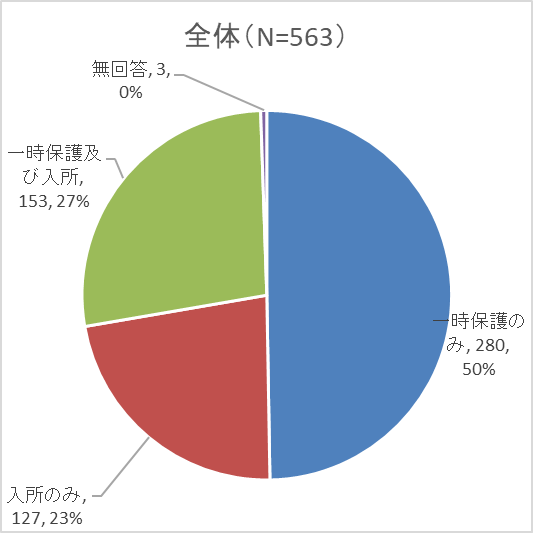 １－２　利用者の状況について１－２－１　利用開始時の理由（複数回答）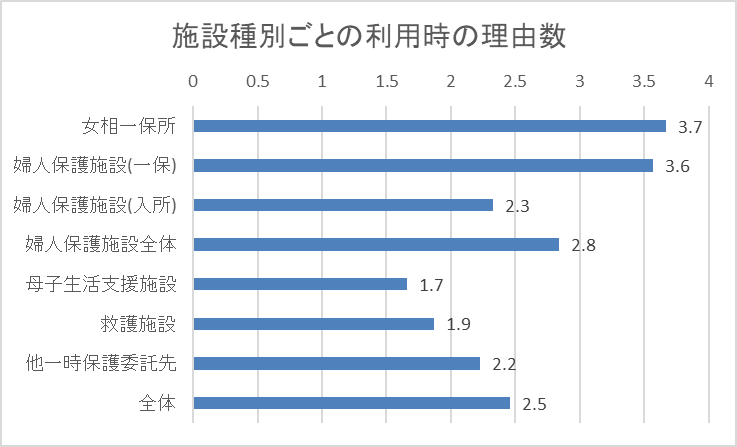 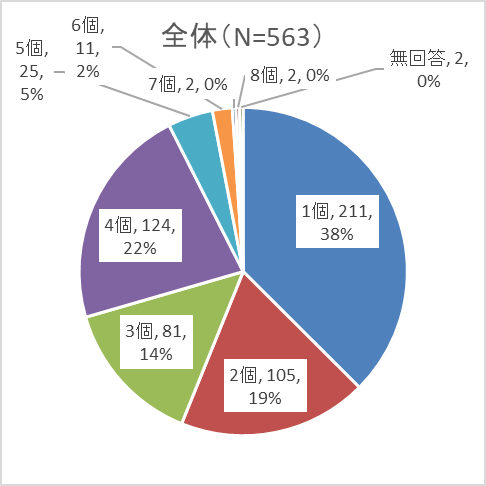 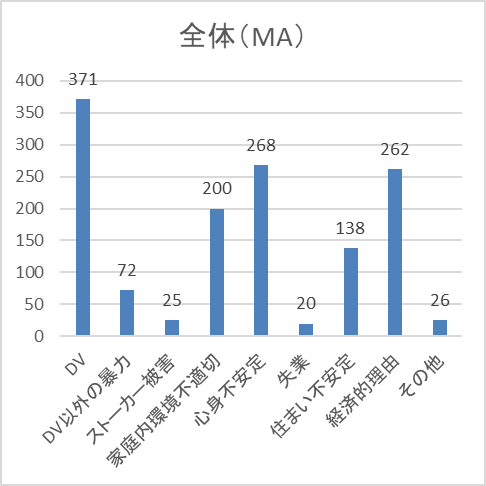 １－２－２　利用開始時の理由（主たるもの）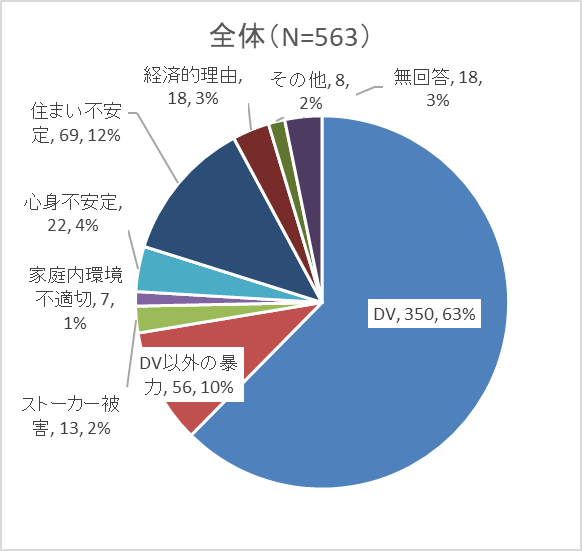 １－３　一時保護の決定もしくは、入所措置機関について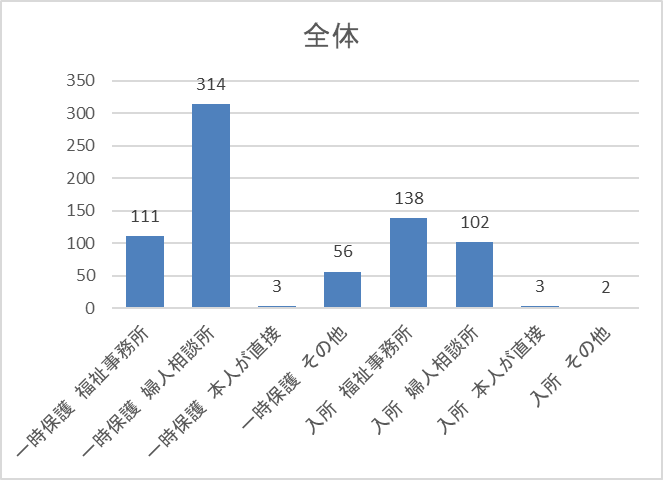 １－４　他施設からの引き続いての利用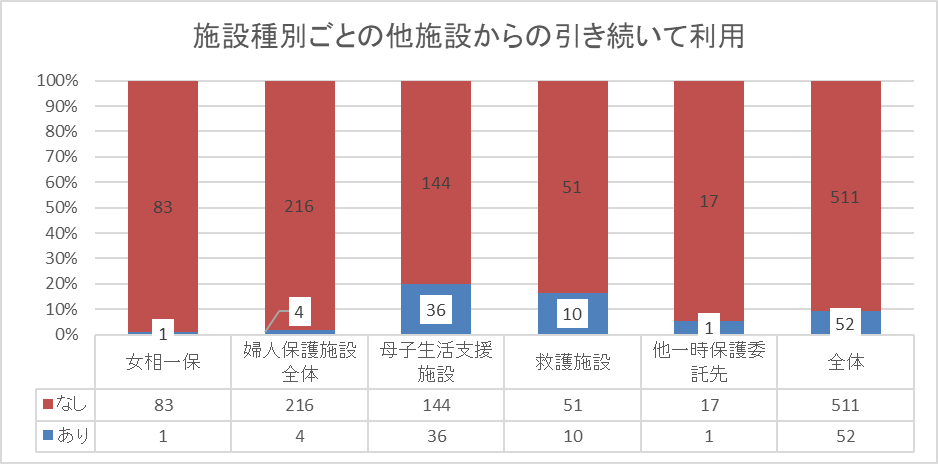 １－５　ひとり親世帯について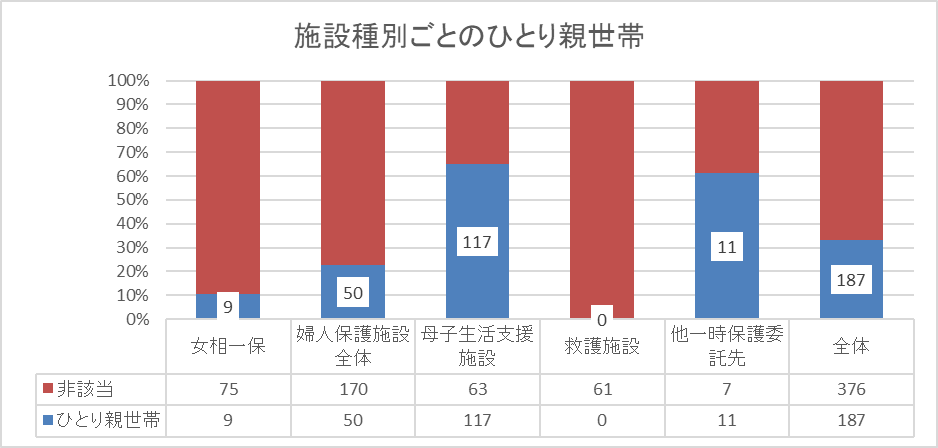 ○子ども（18歳未満）の生活場所　（重複回答含む）	１－６　同伴児童の有無について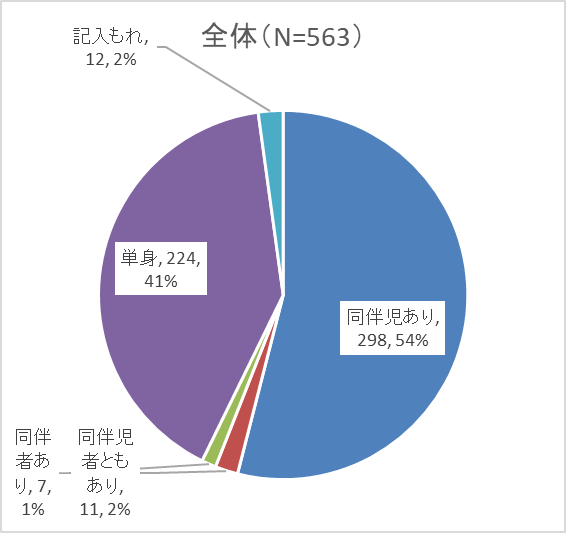 １－７同伴児童の年齢について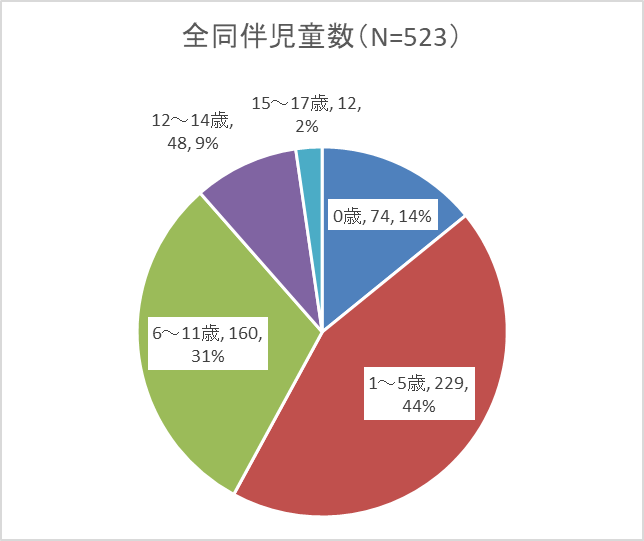 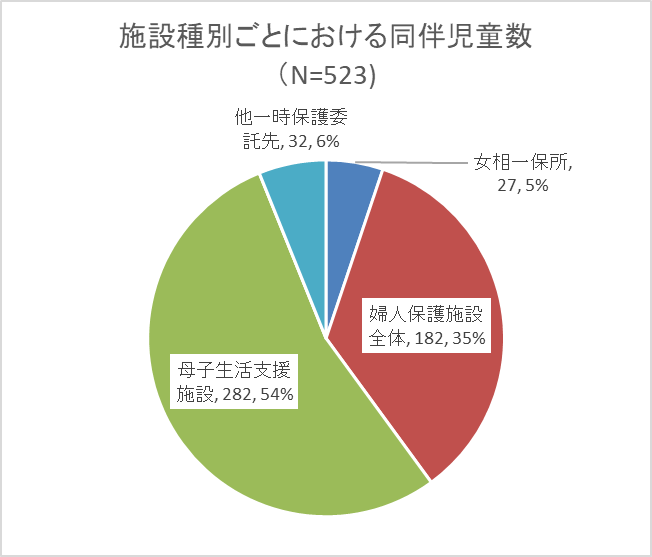 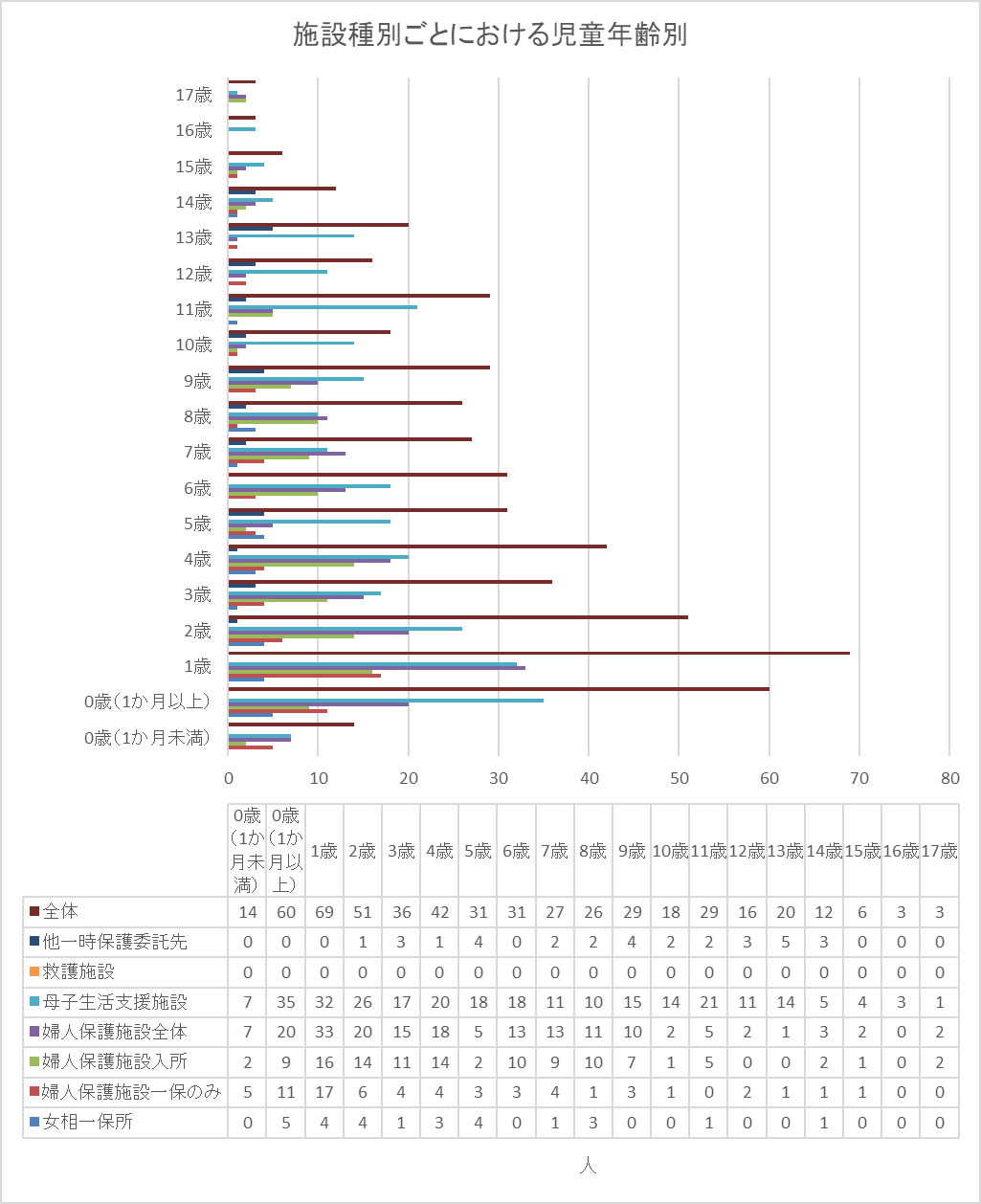 １－８　利用開始時の本人の状況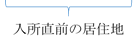 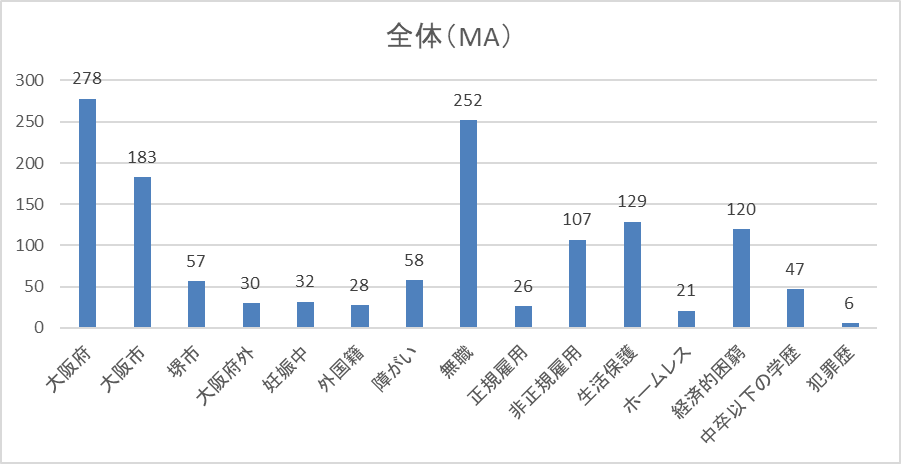 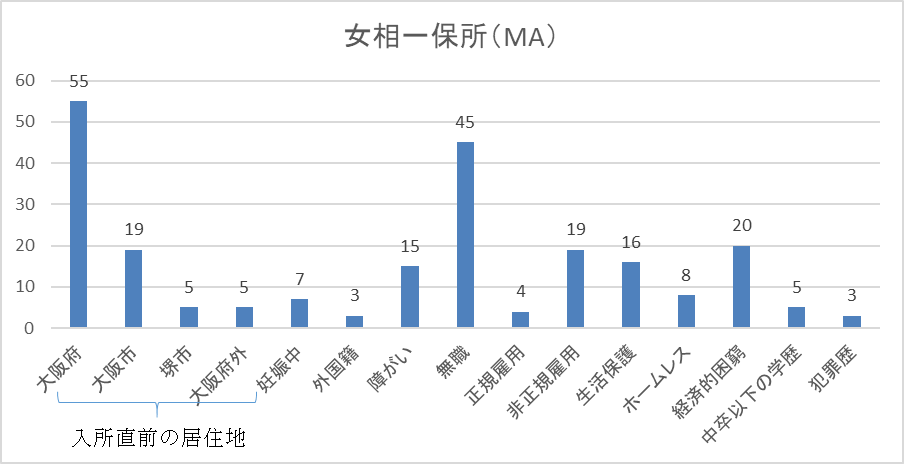 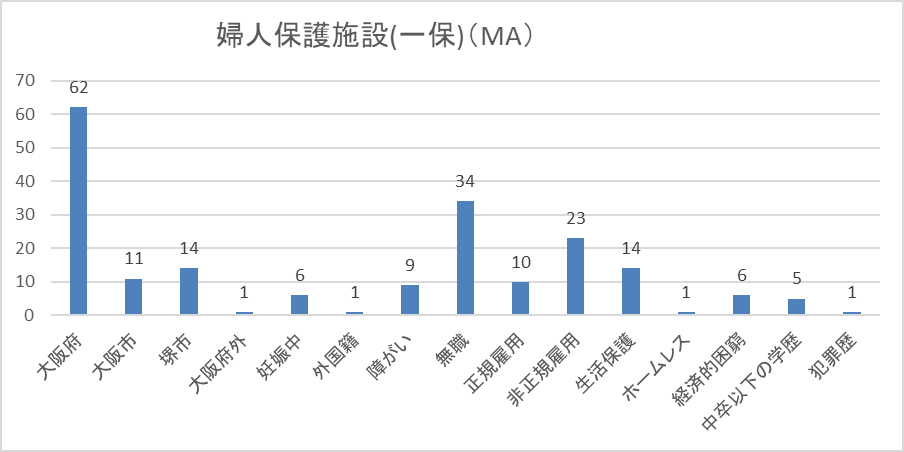 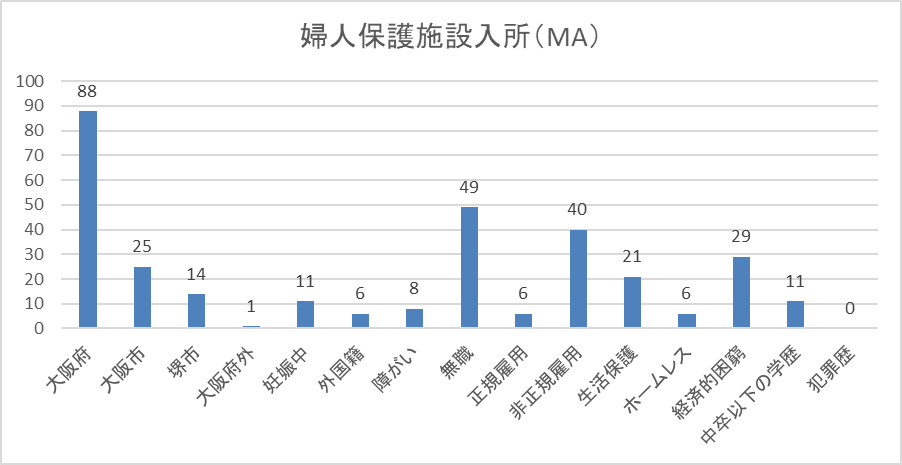 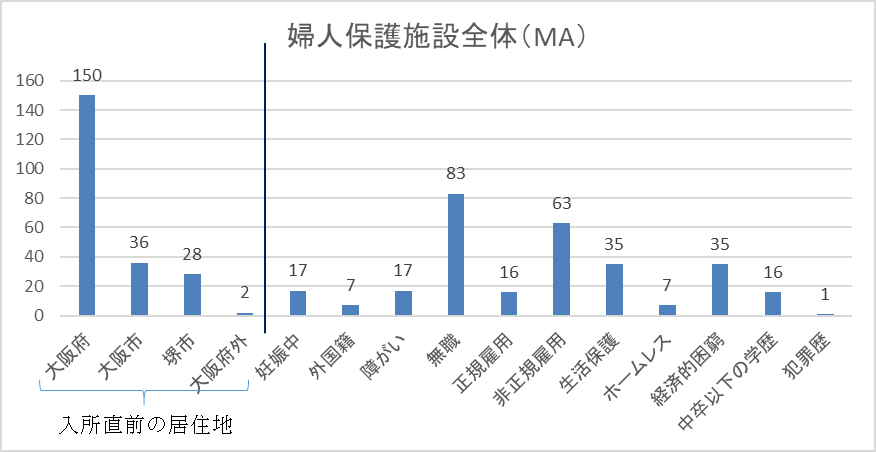 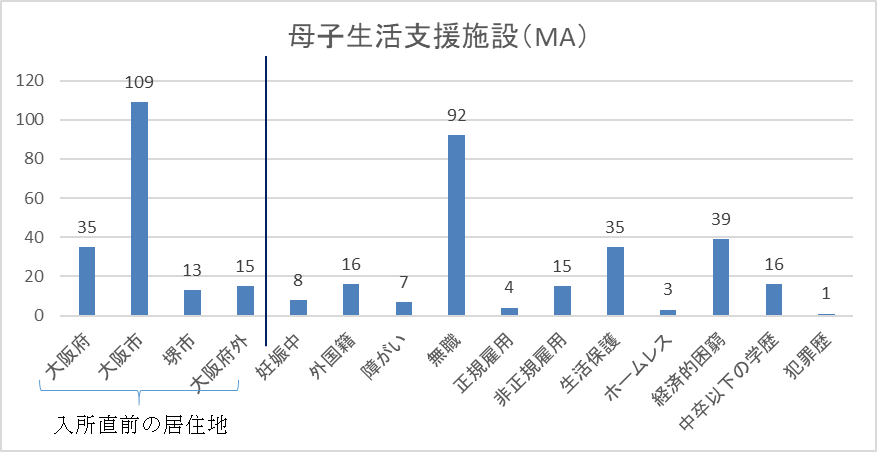 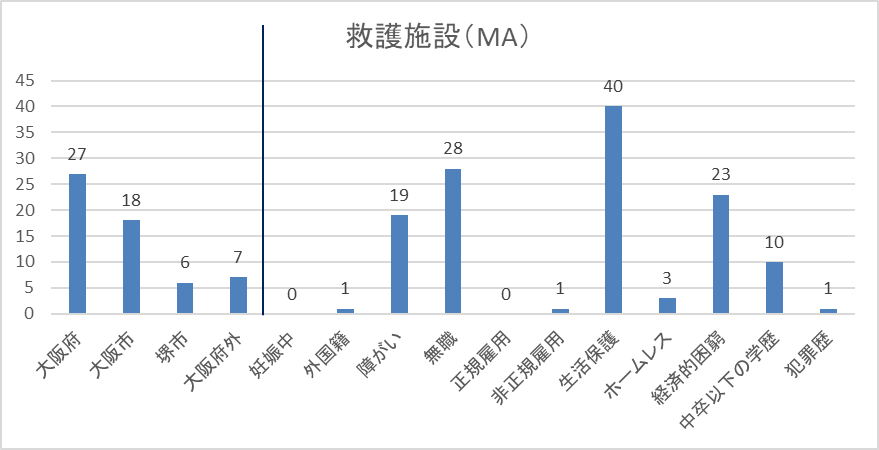 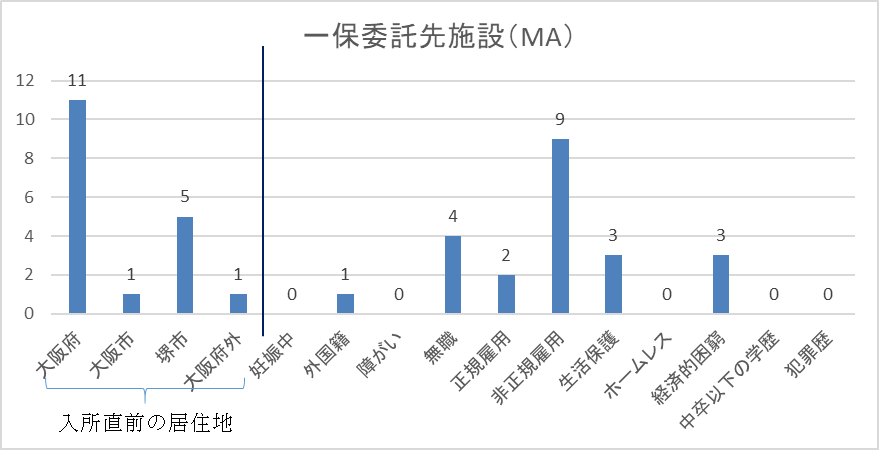 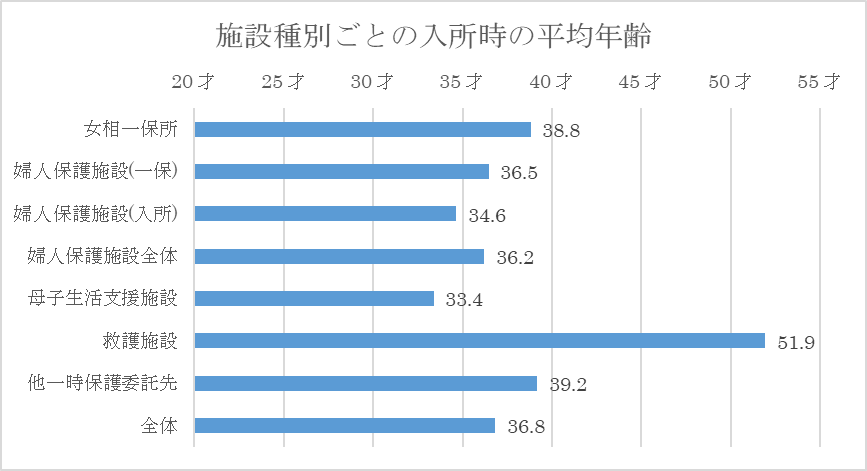 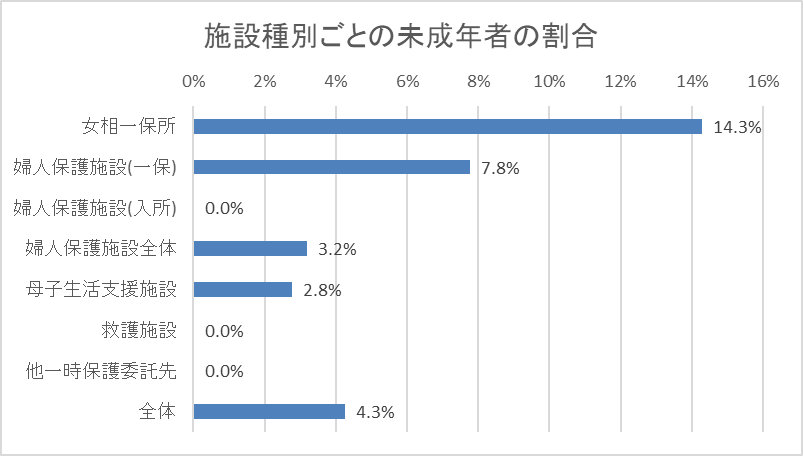 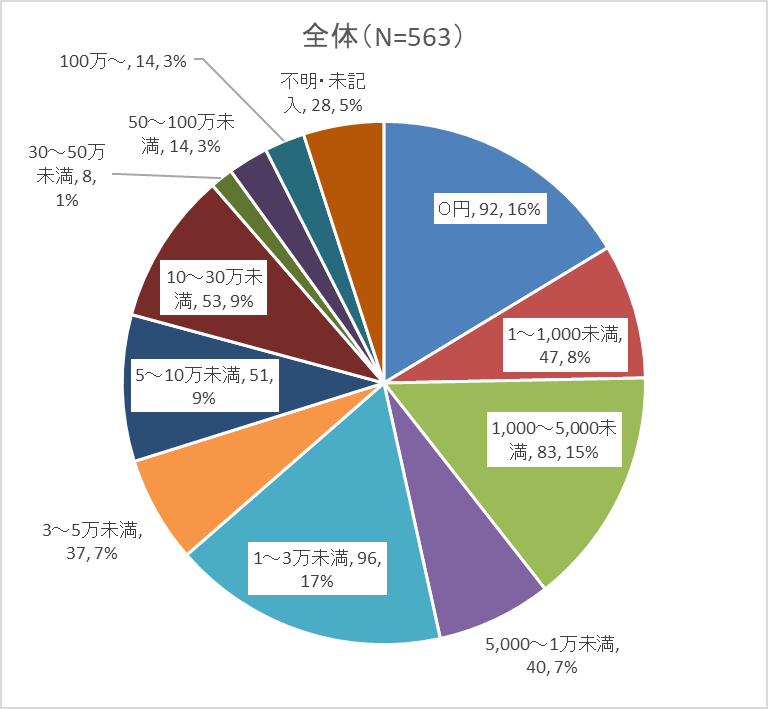 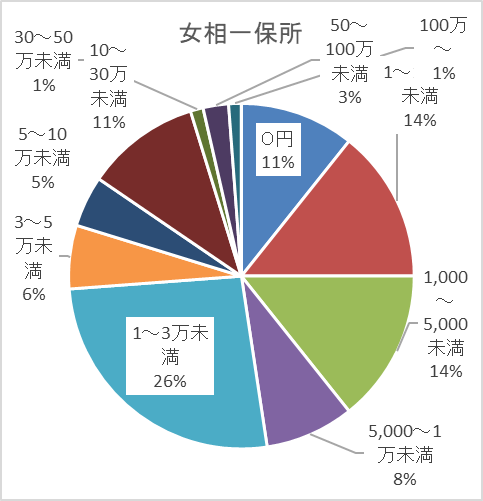 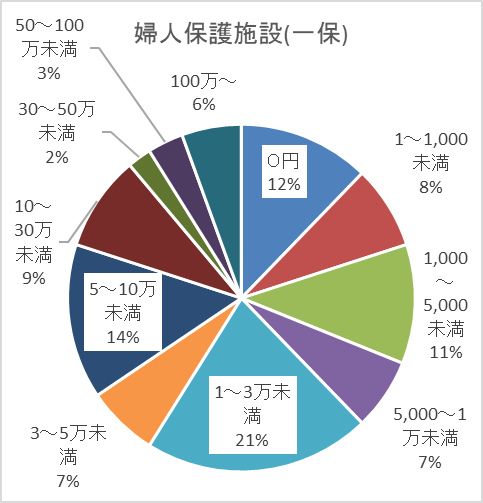 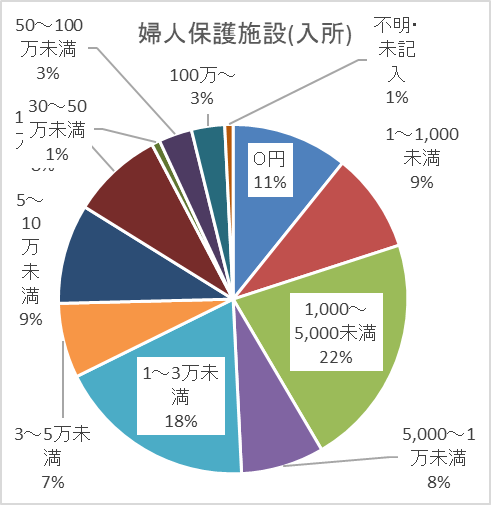 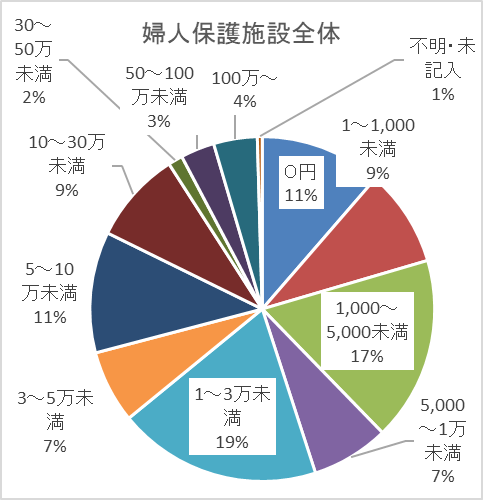 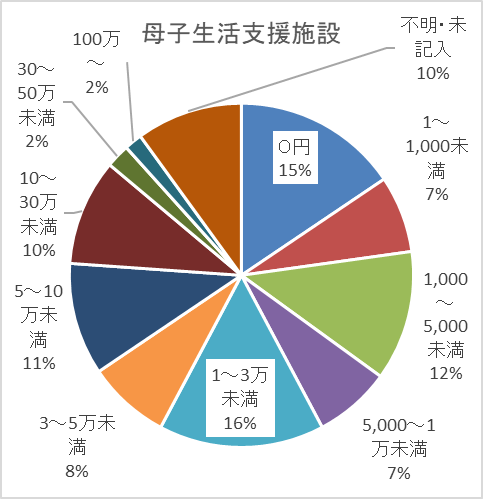 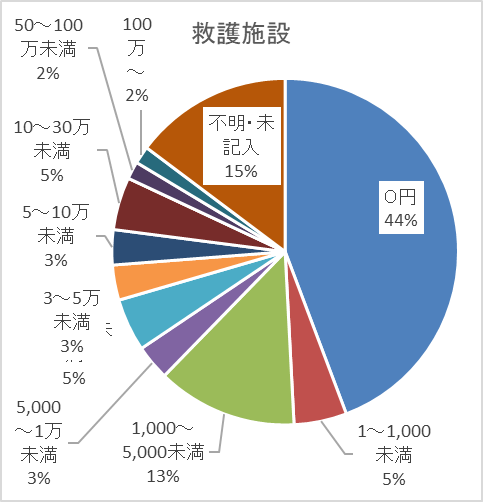 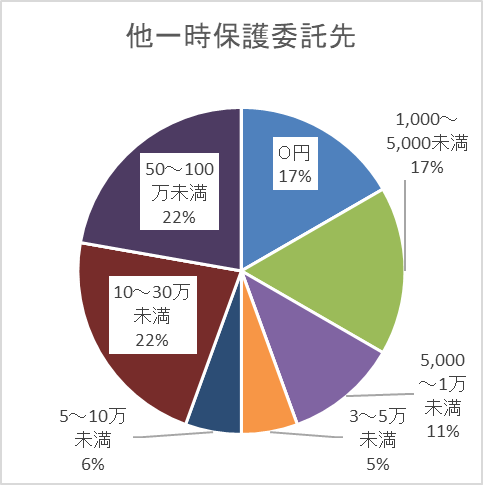 １－９　過去の被害経験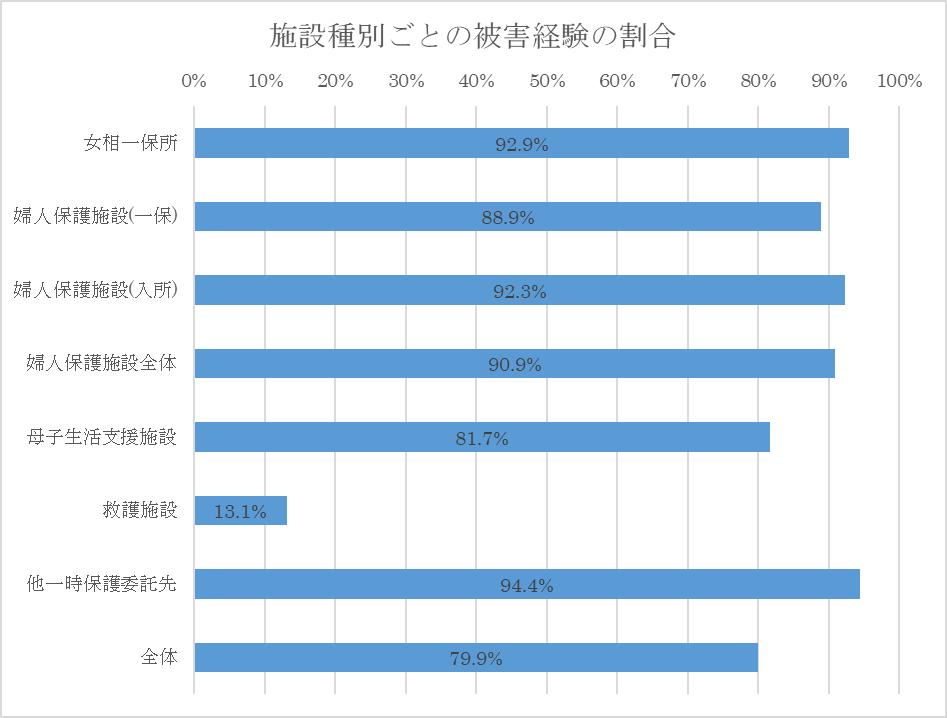 
２　利用中の支援について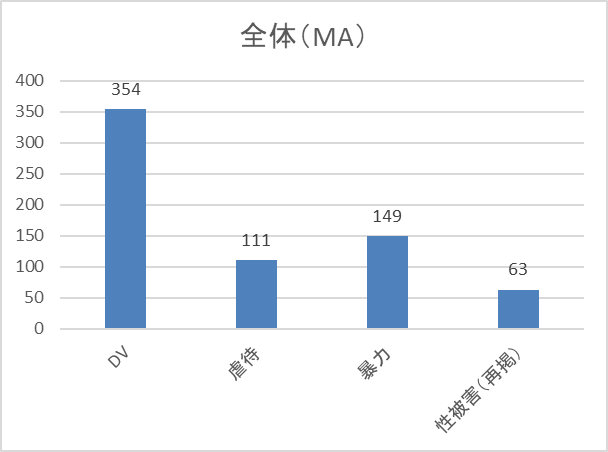 ２－１－１及び２－１－２　利用者（本人）の心身の状態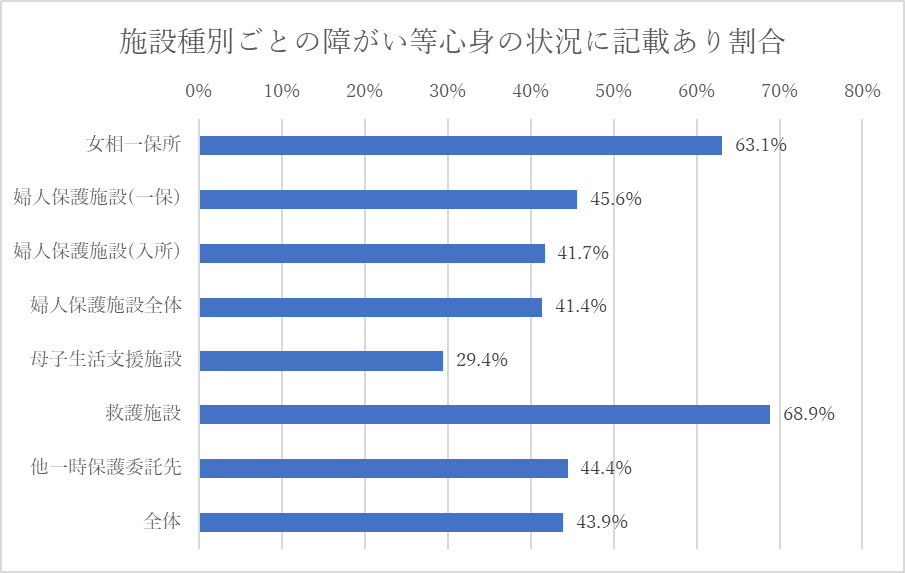 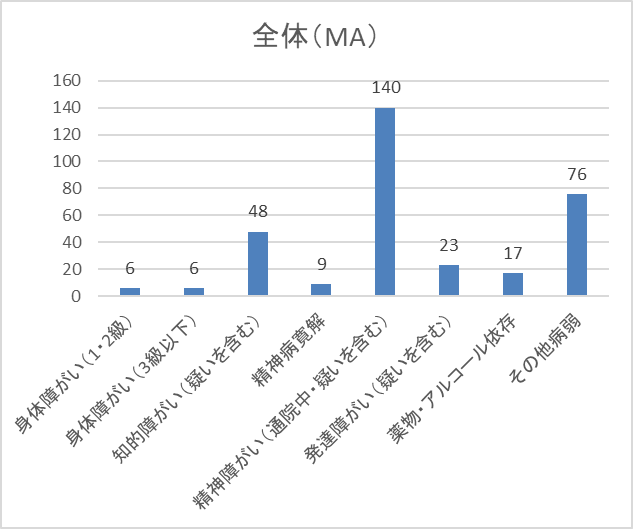 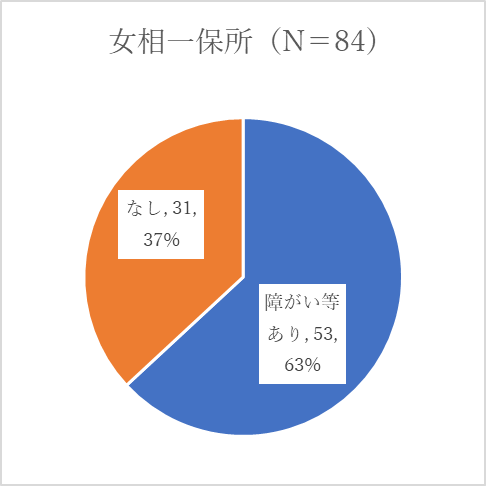 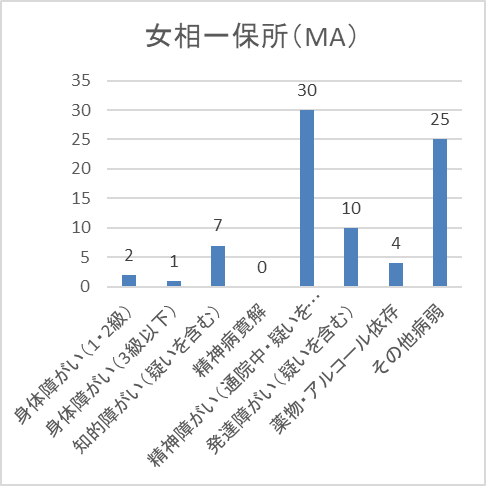 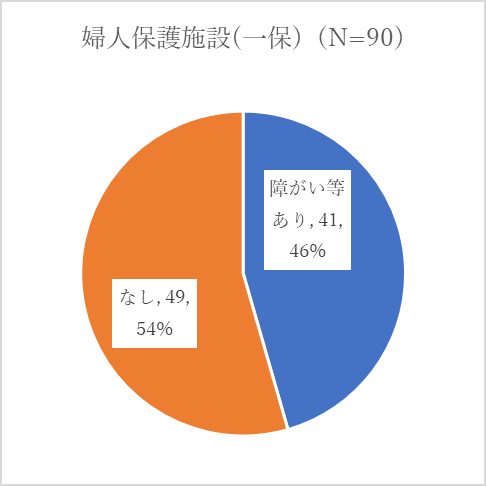 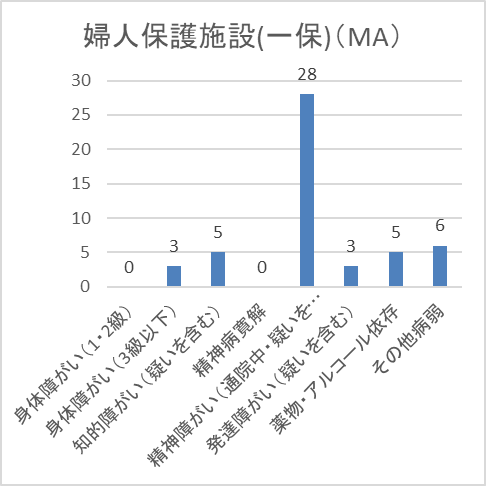 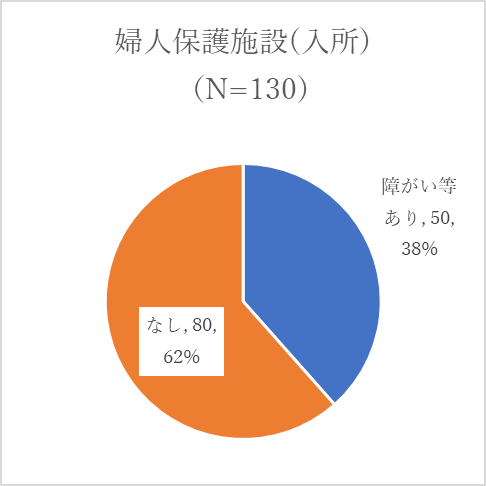 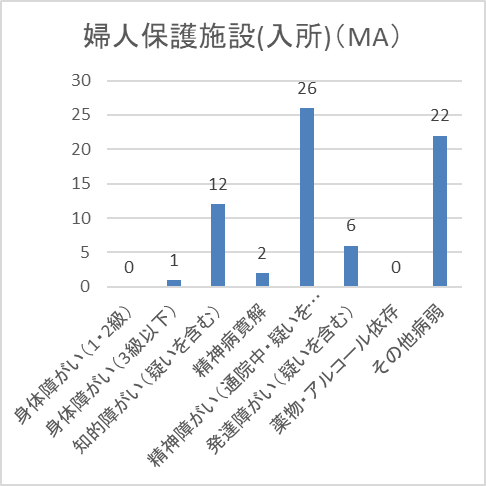 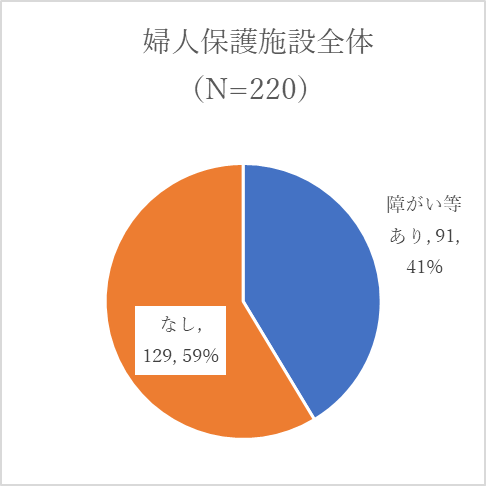 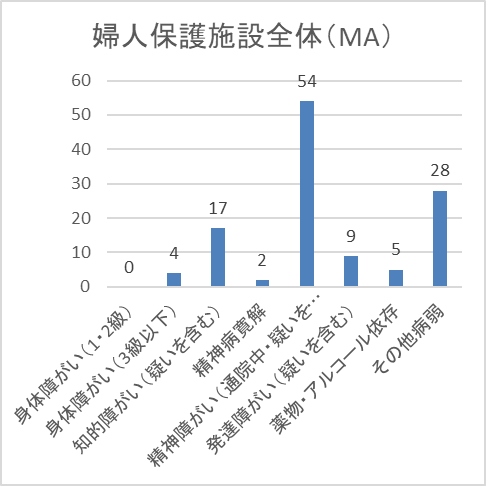 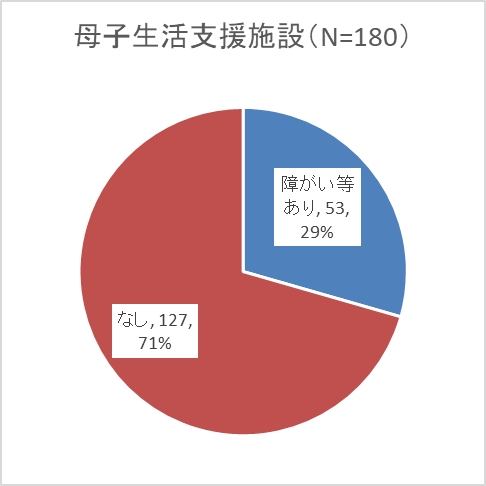 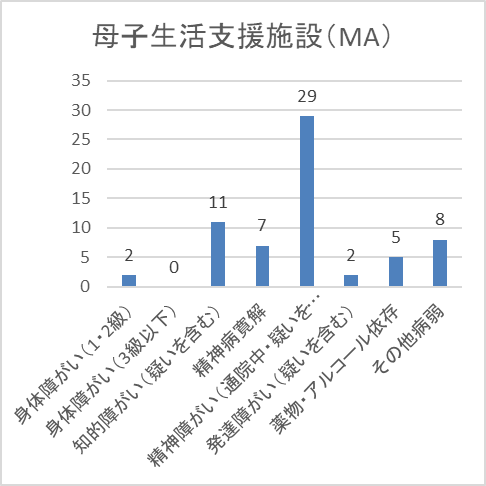 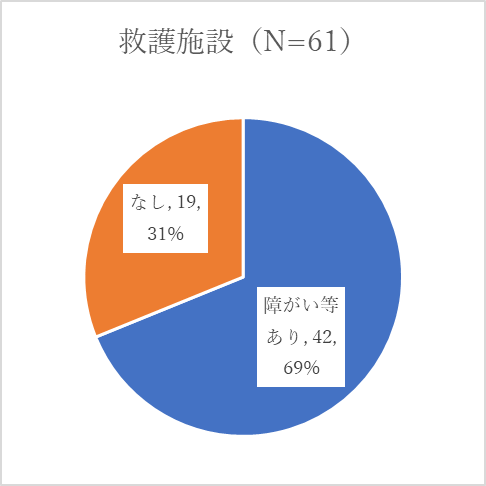 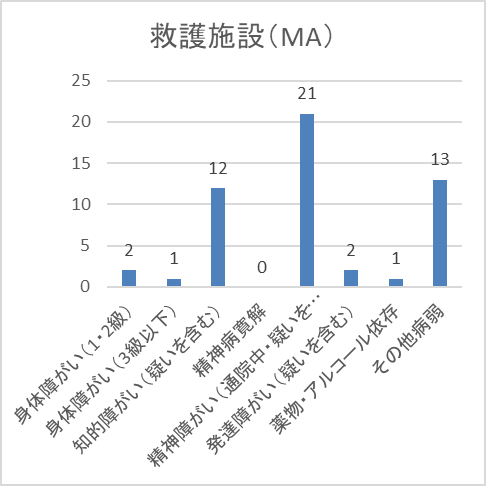 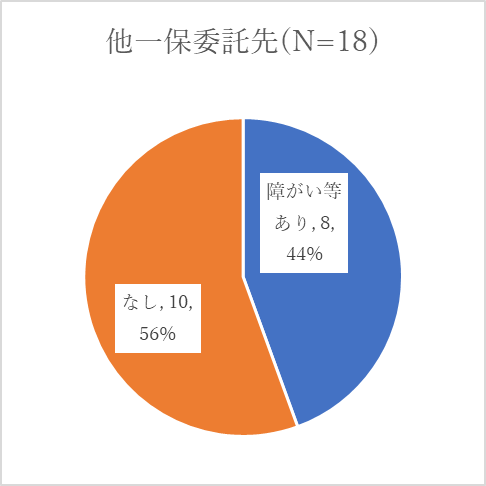 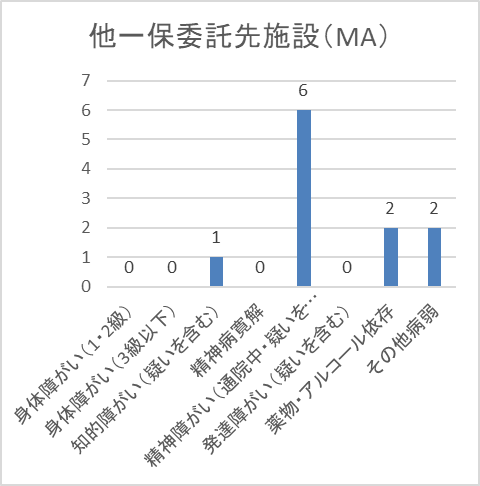 ○障がい福祉手帳の所持状況２－１－３及び２－１－４　同伴児者の心身の状態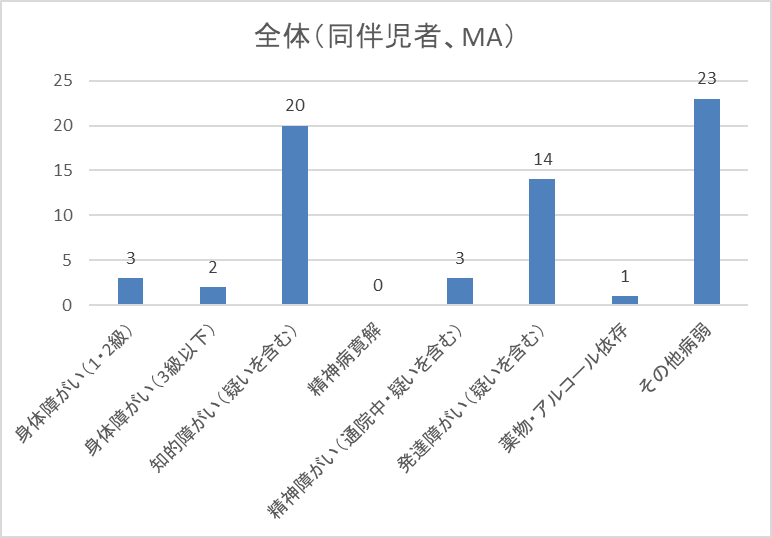 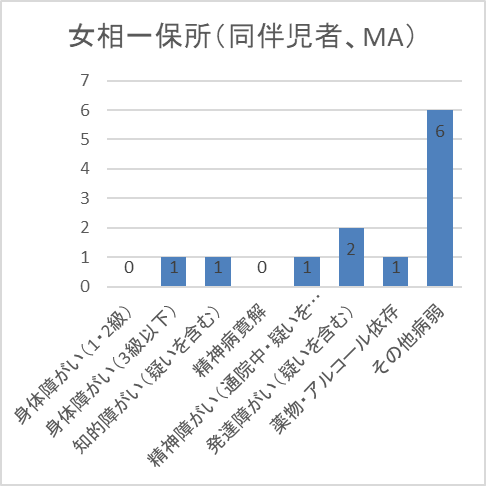 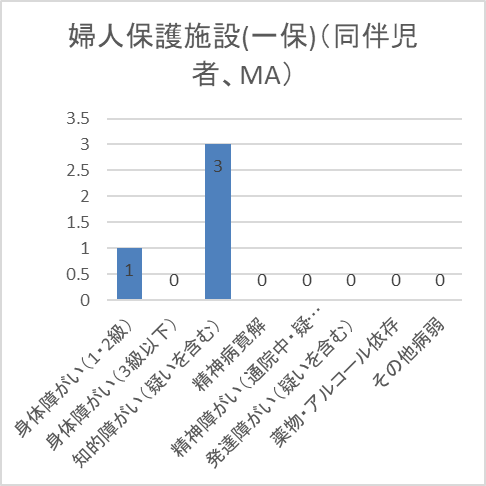 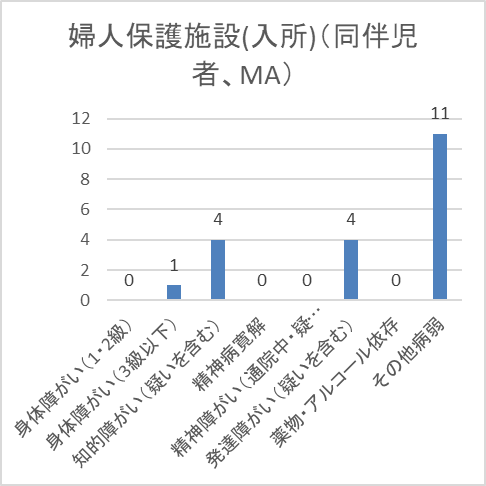 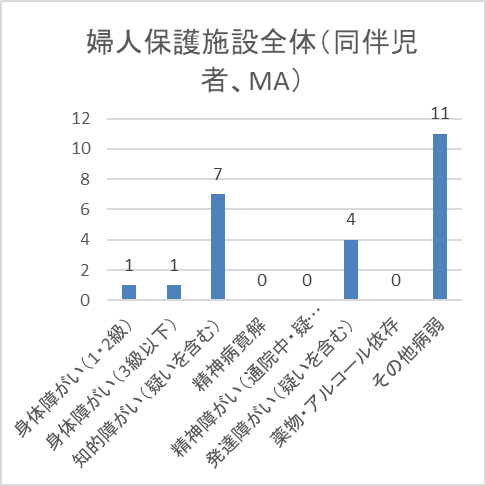 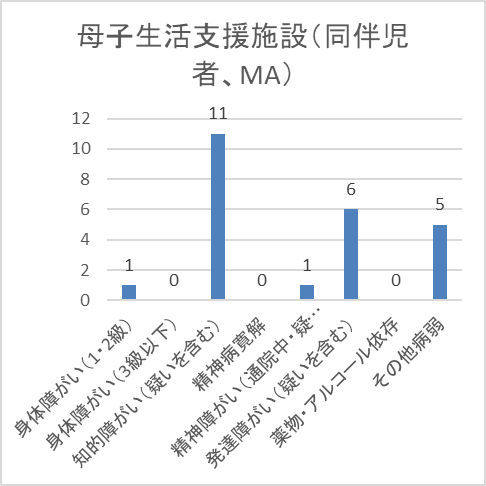 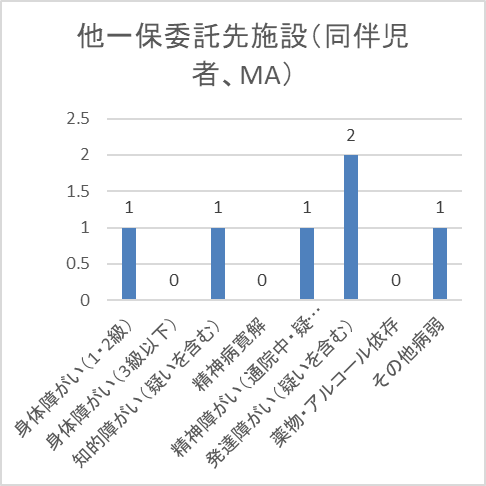 ２－２　入所中の支援課題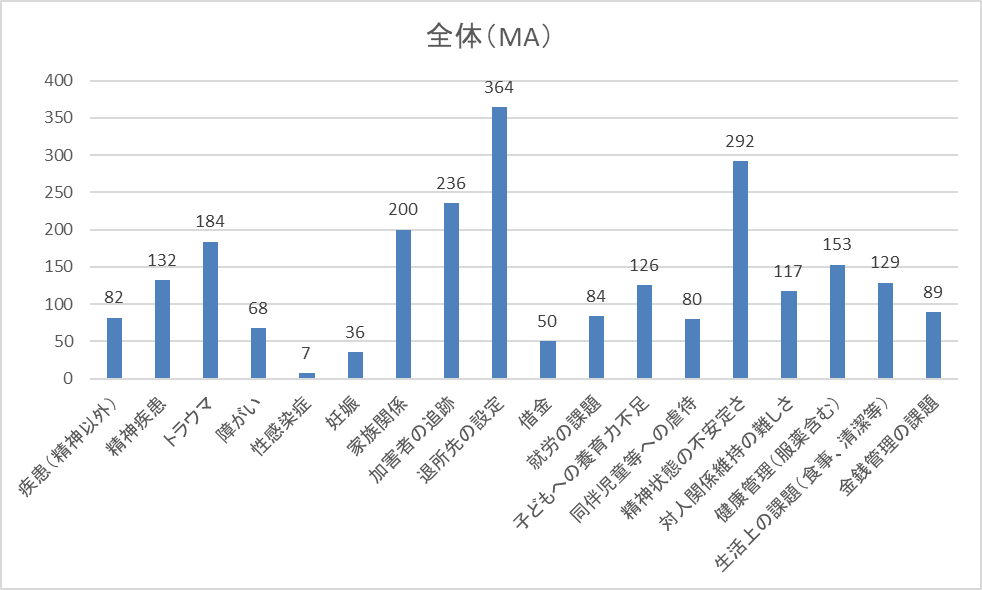 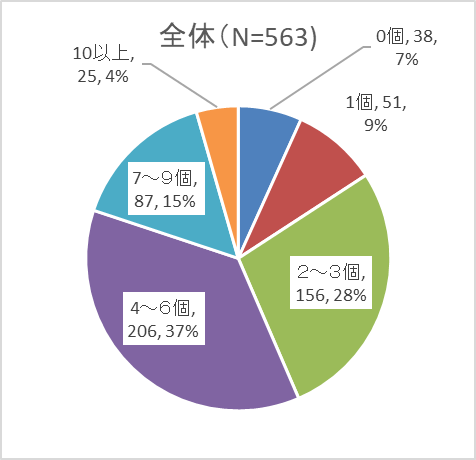 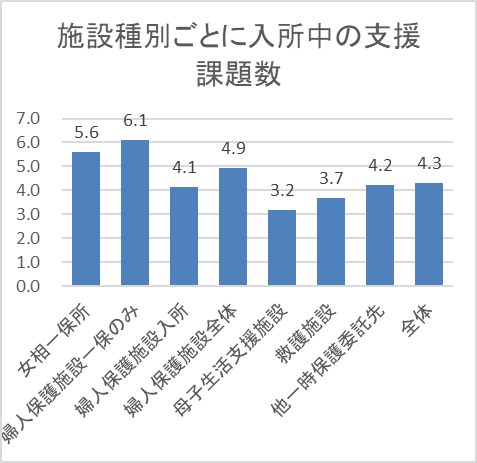 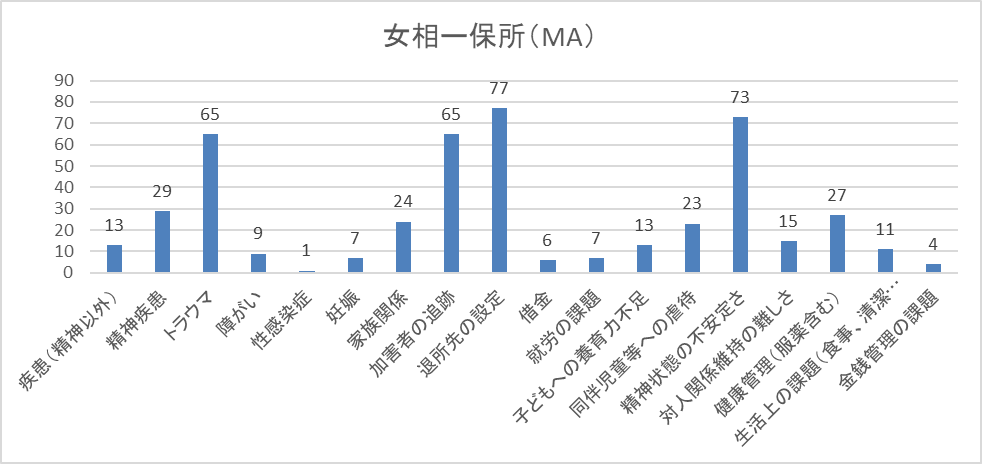 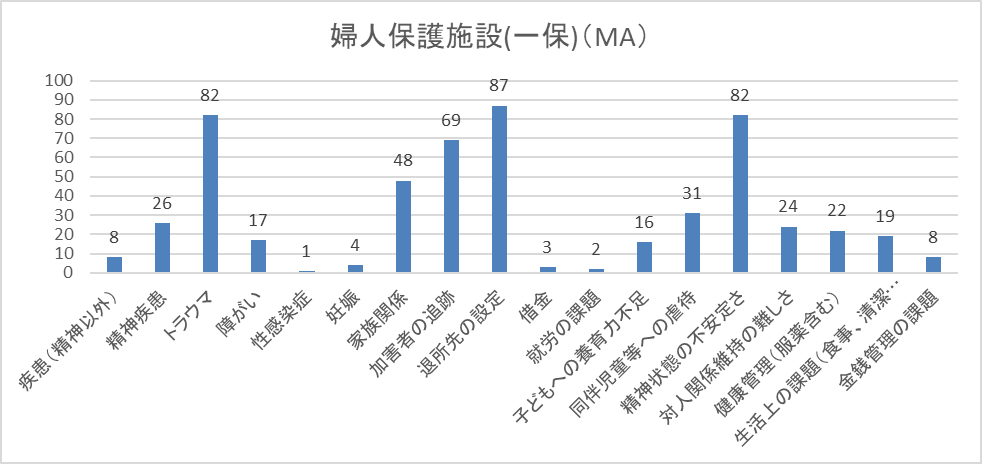 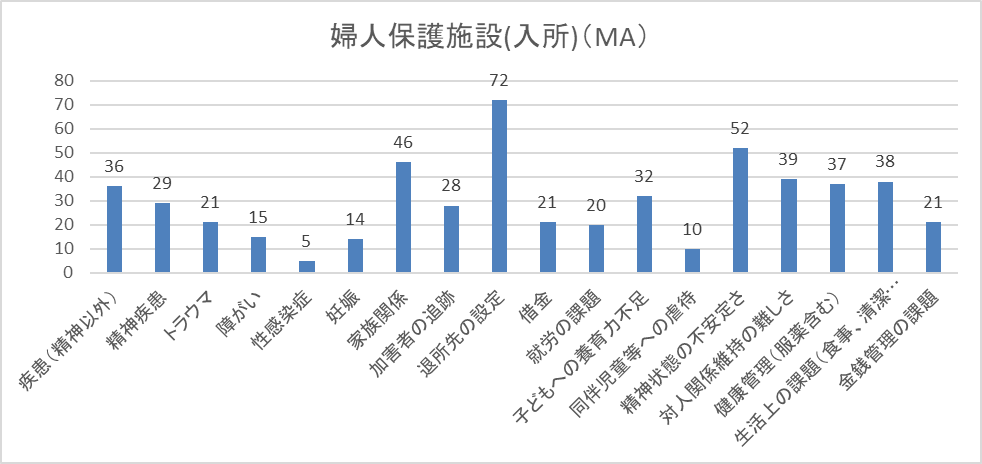 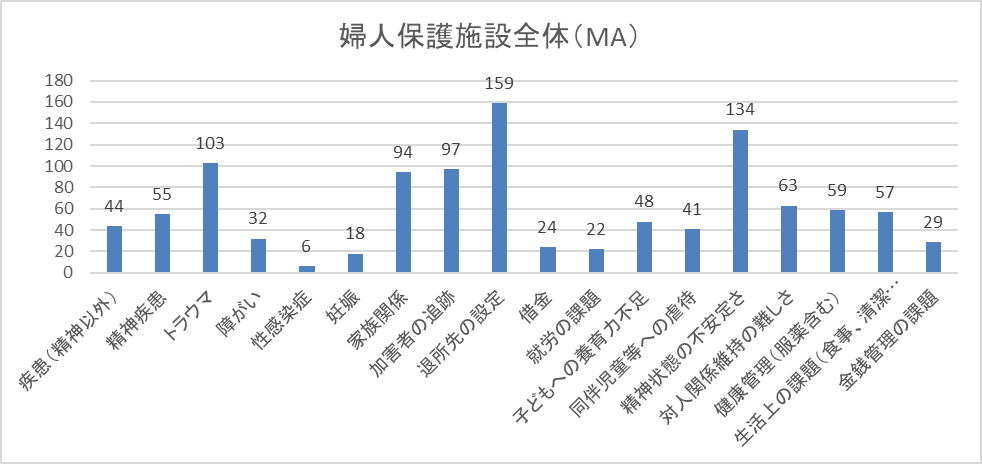 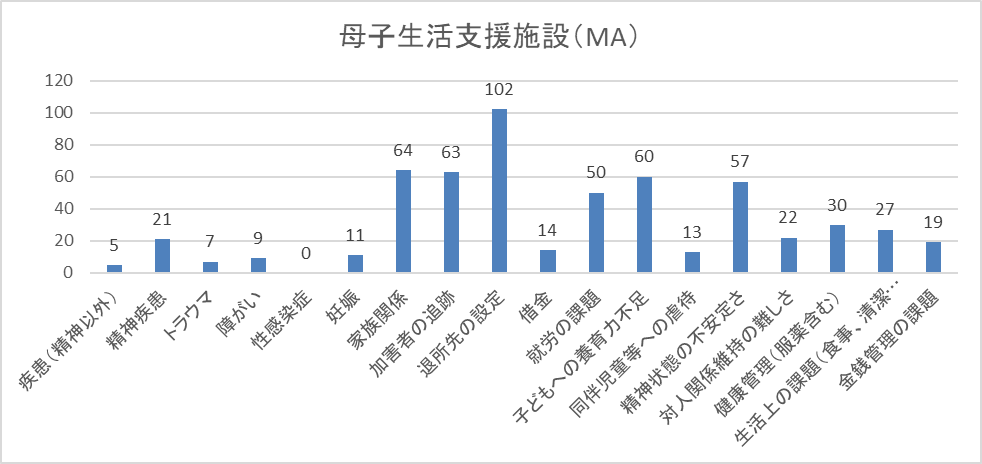 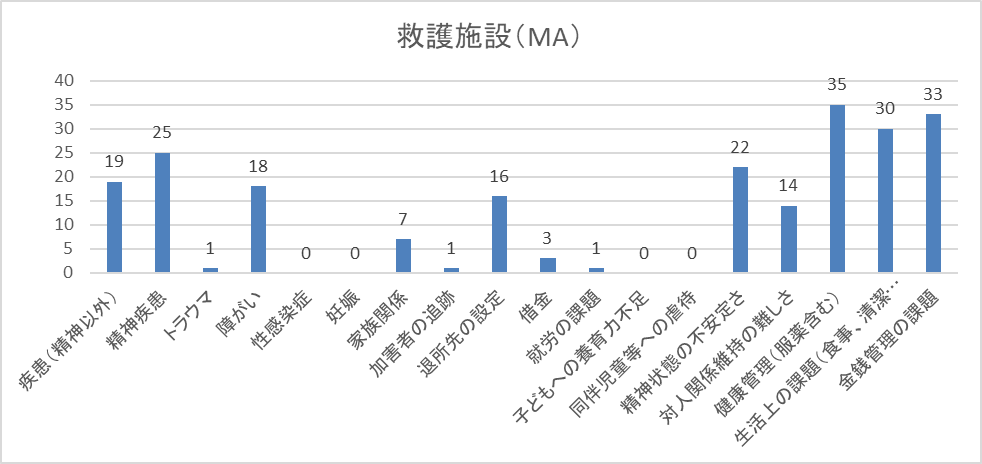 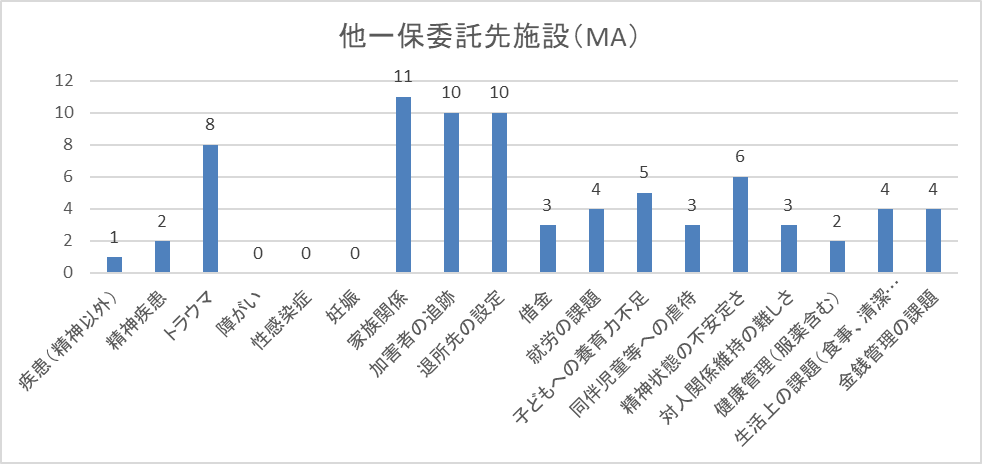 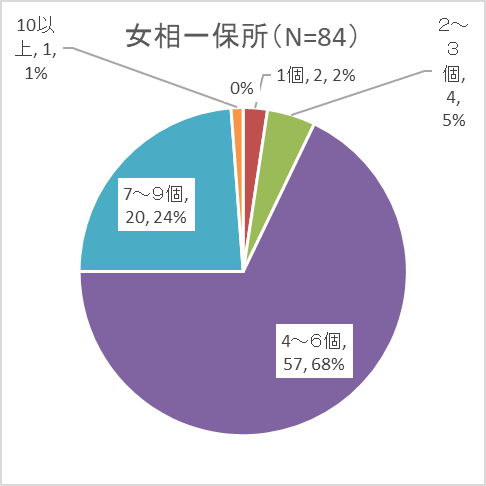 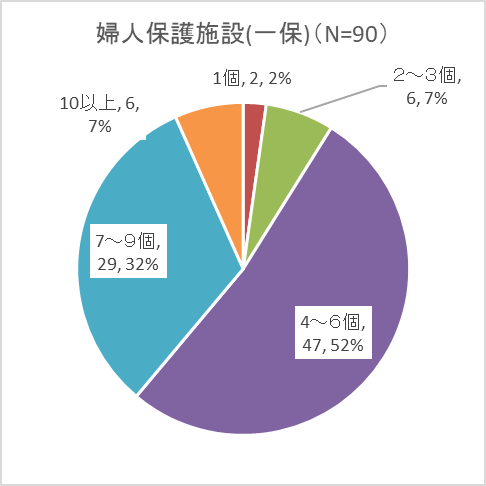 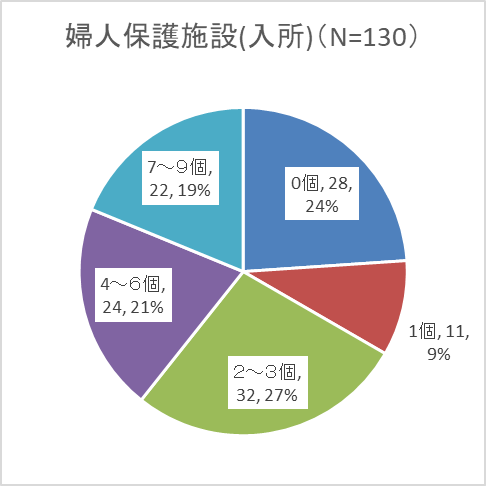 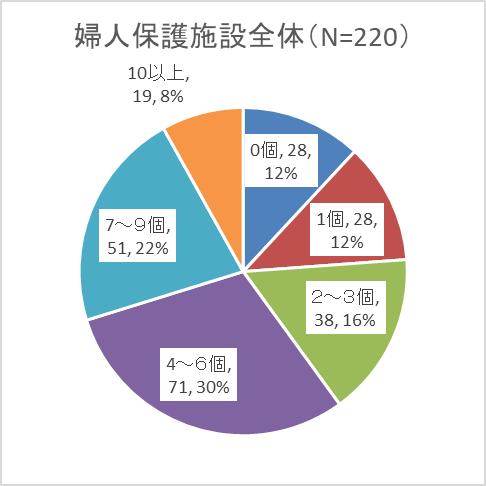 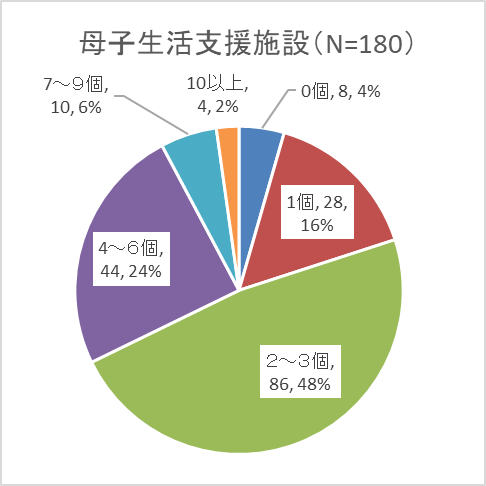 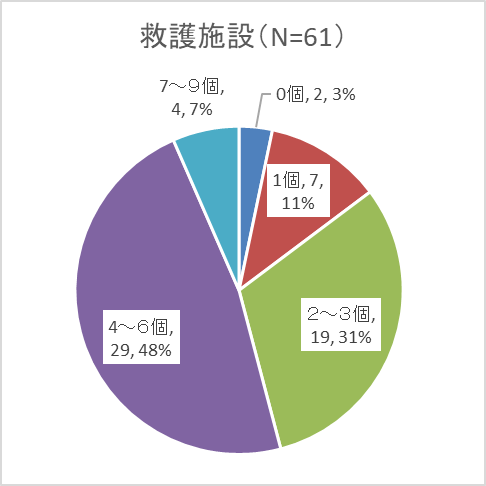 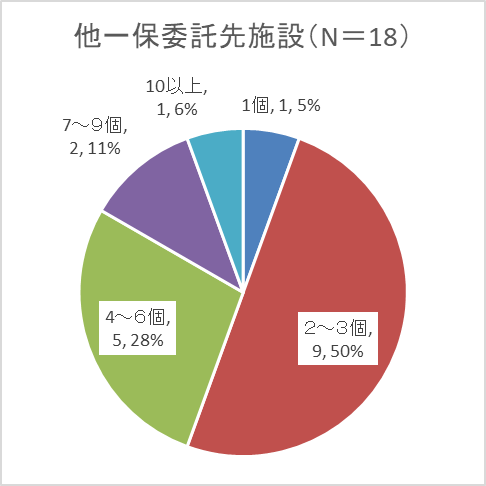 ２－３　支援課題に対する取り組みについて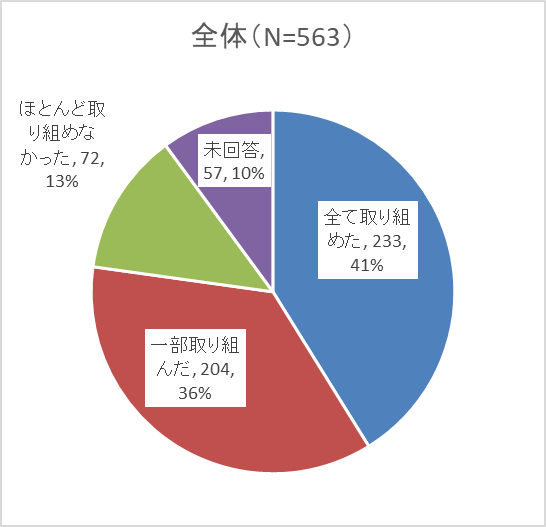 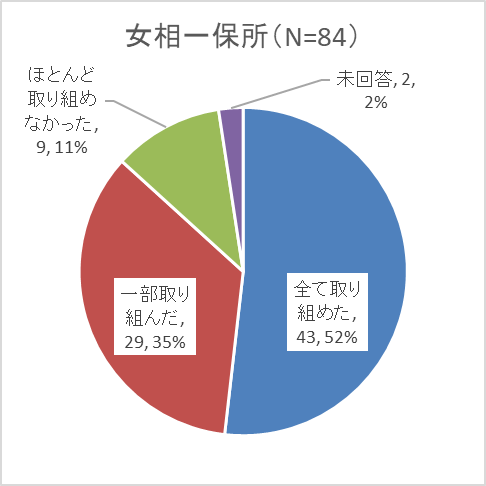 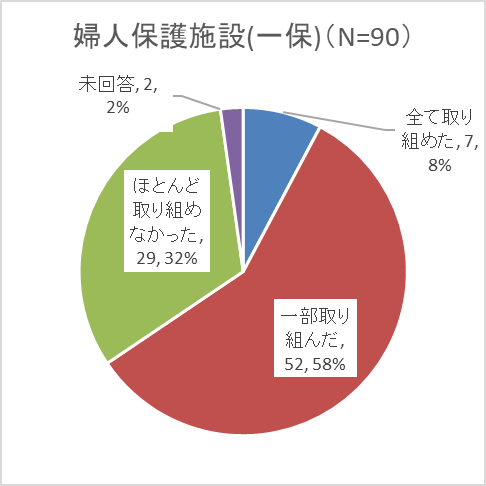 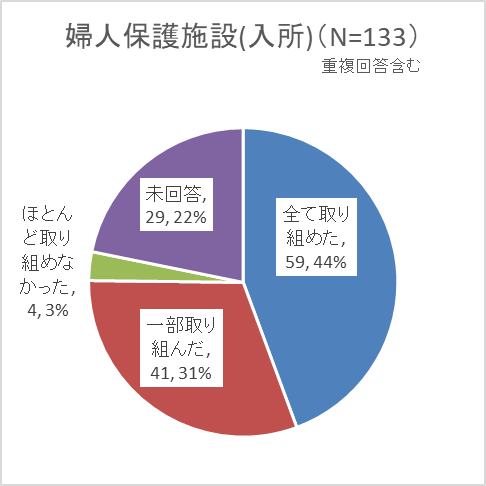 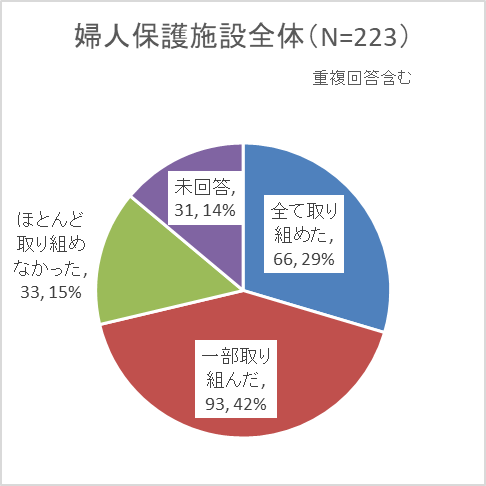 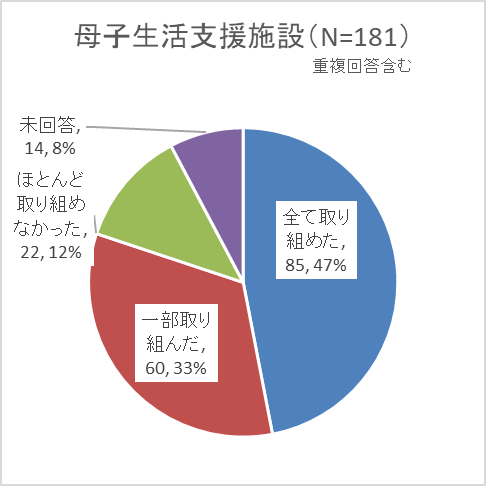 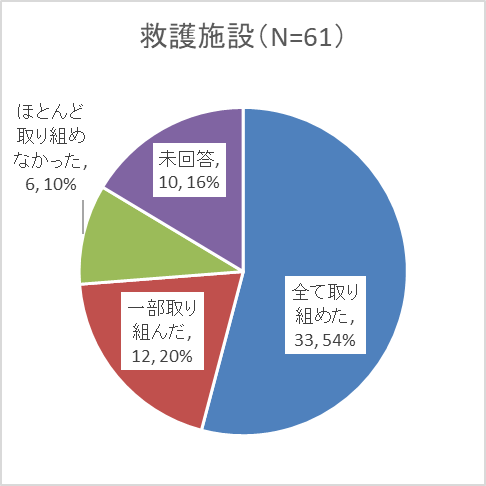 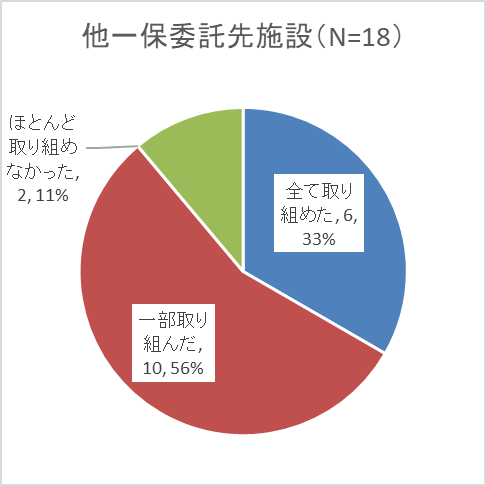 ２－４　本人に対して入所中に行った支援（施設・その他(利用決定機関等)）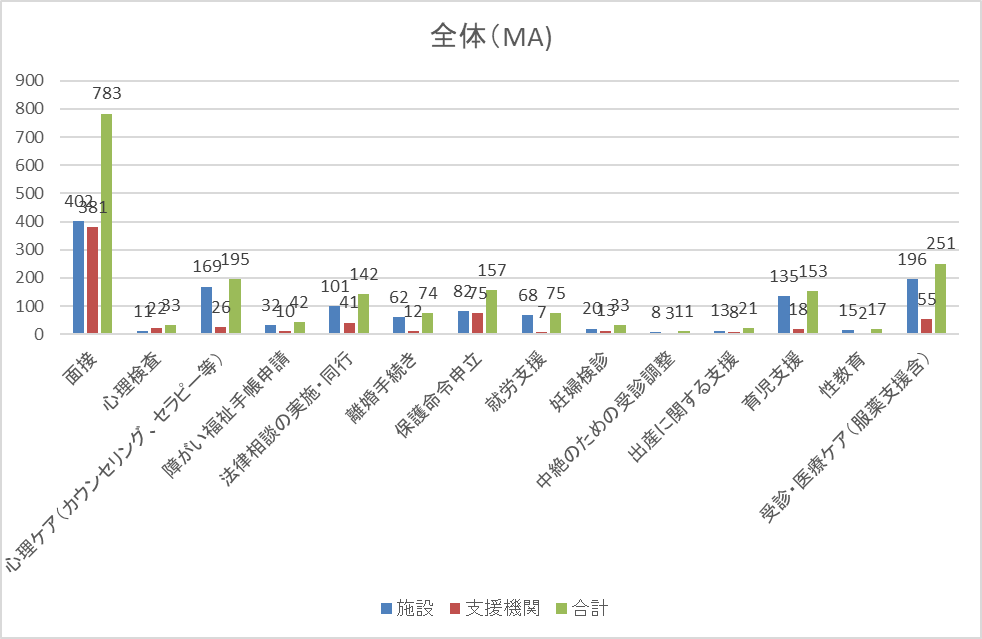 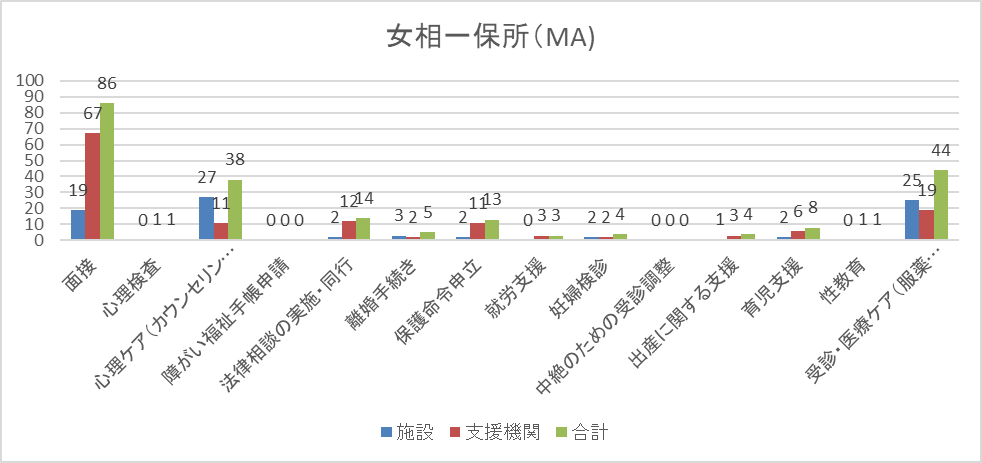 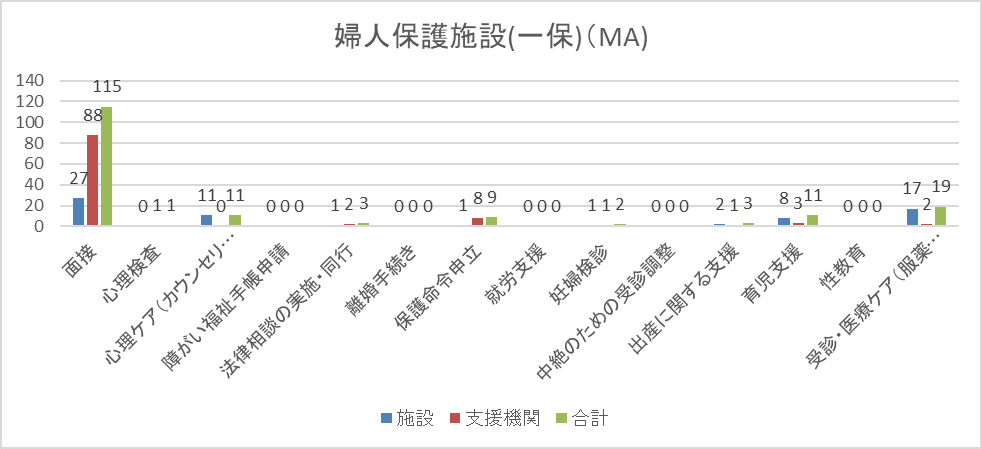 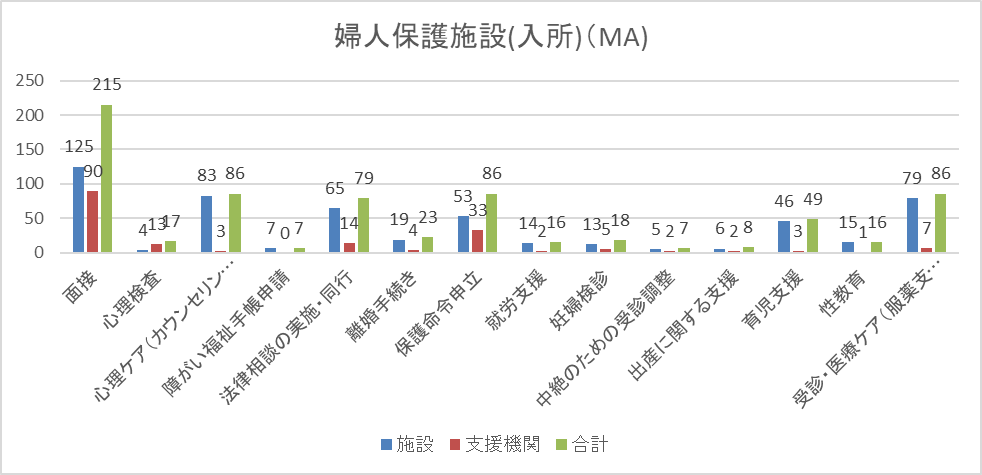 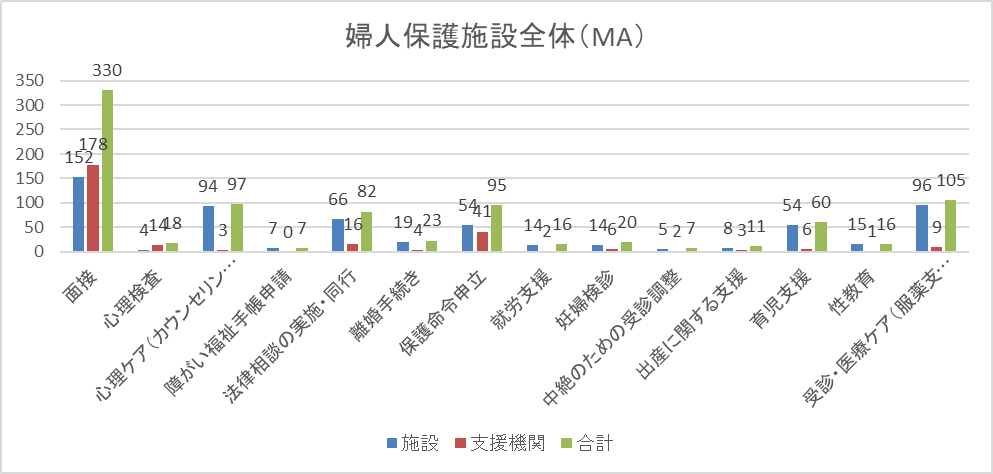 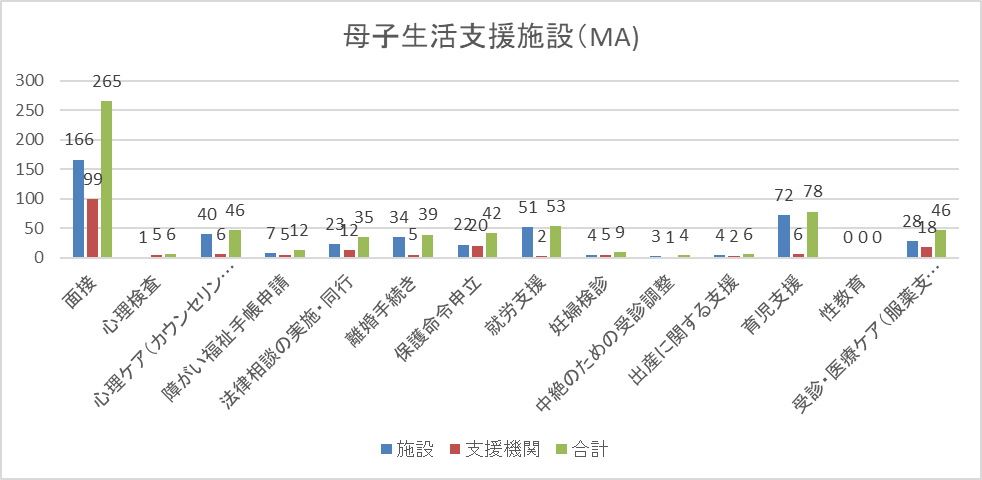 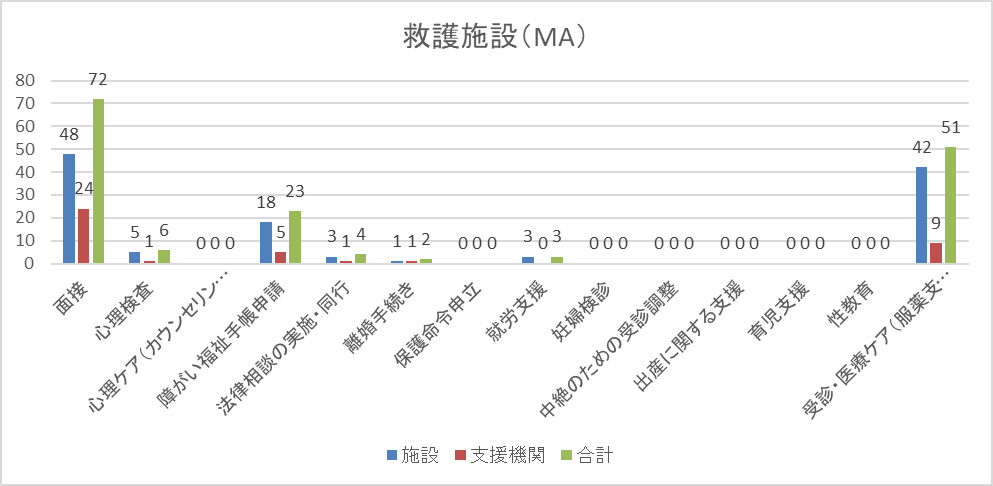 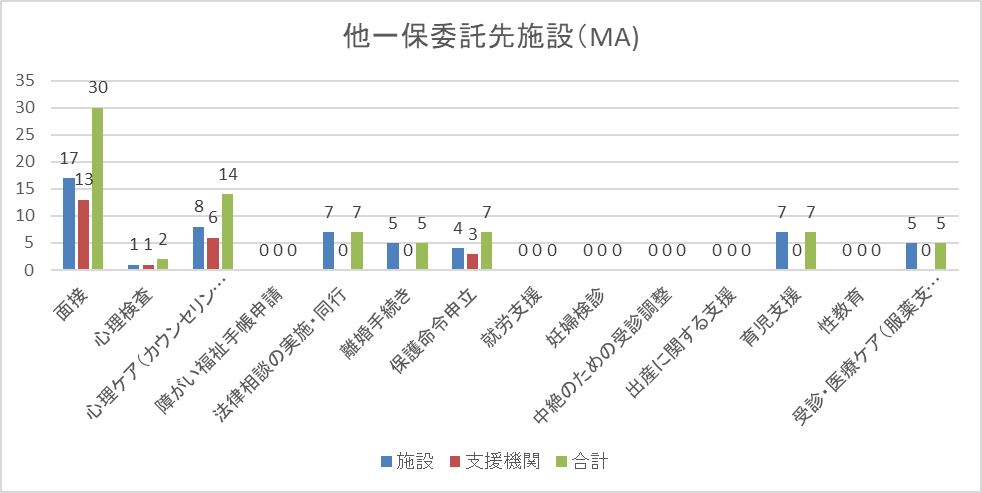 ２－５　子どもに対して入所中に行った支援（施設・その他（利用決定機関等））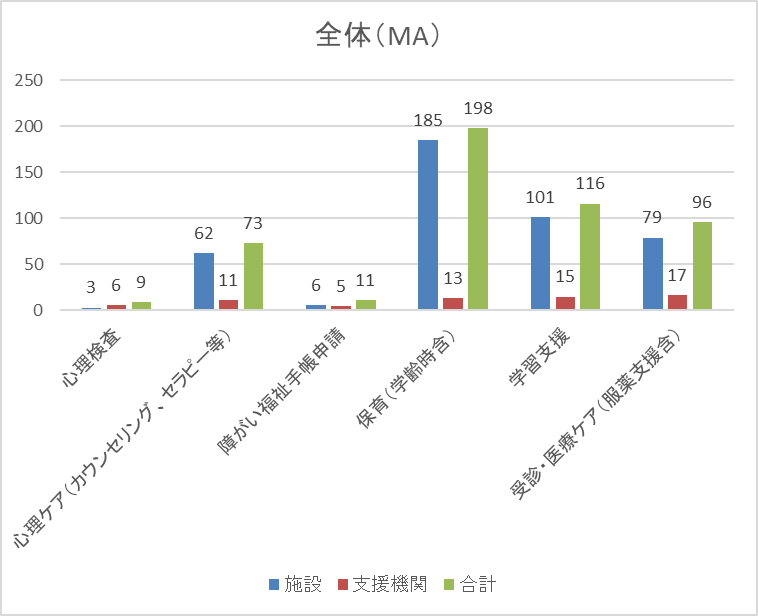 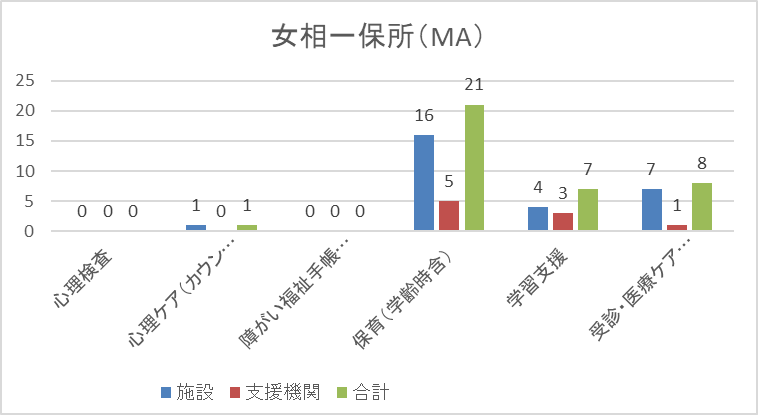 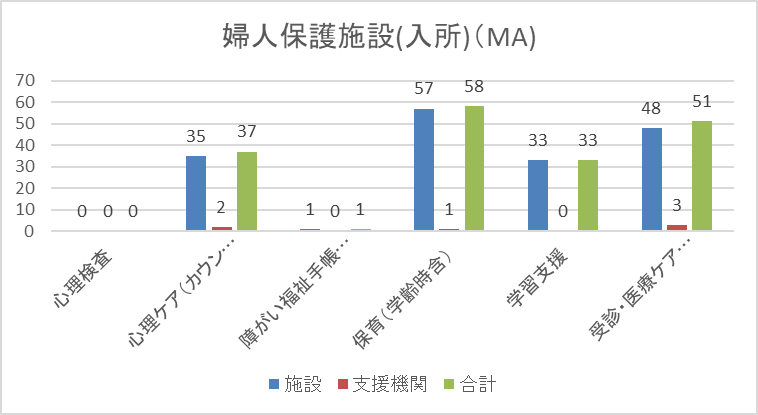 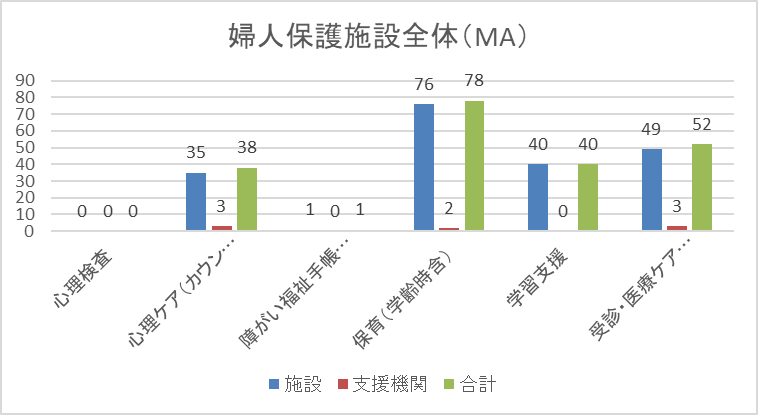 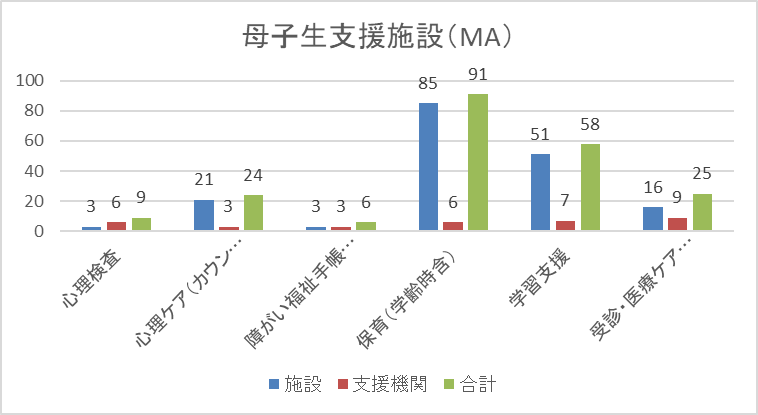 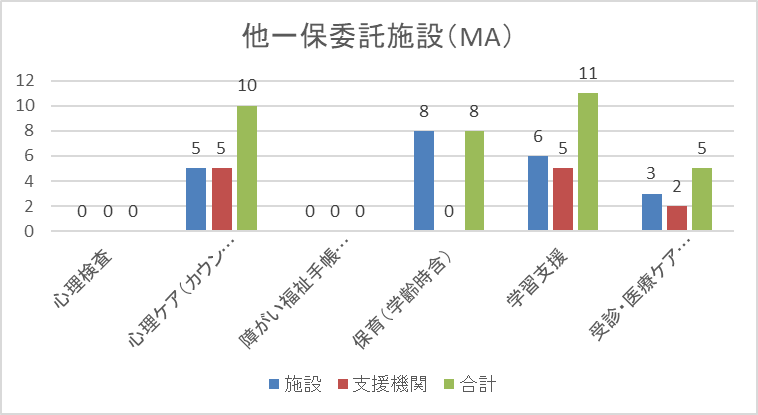 ２－６　入所期間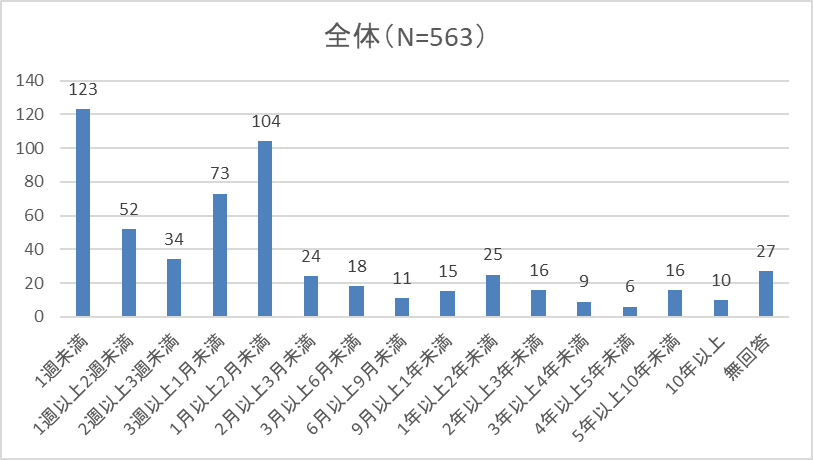 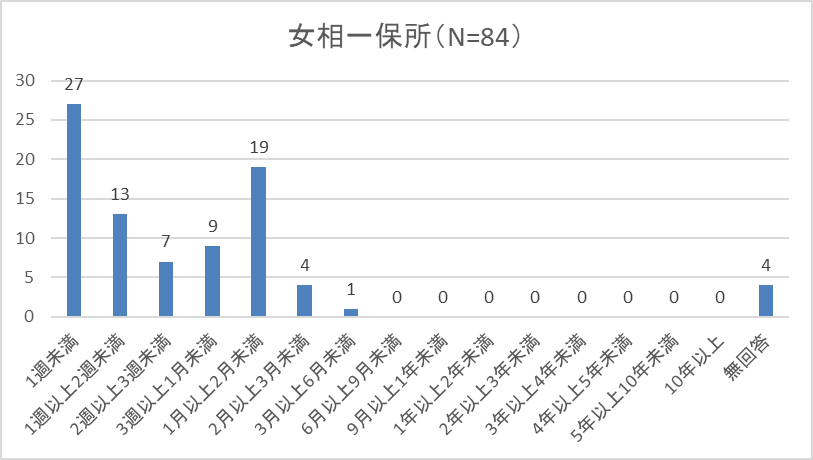 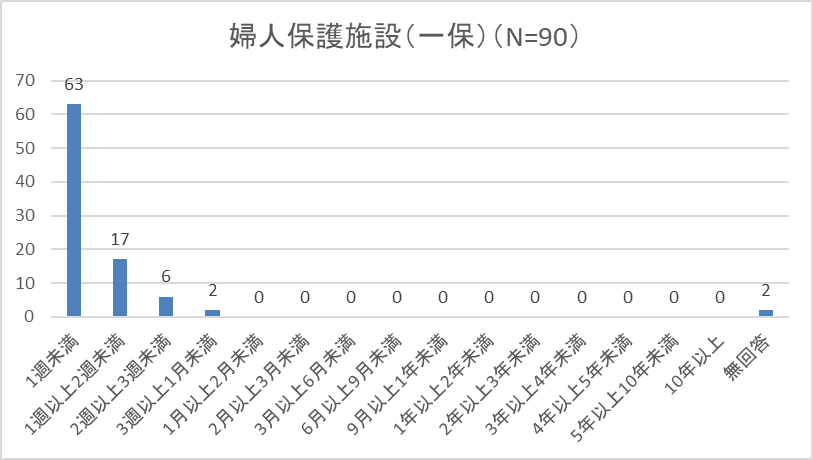 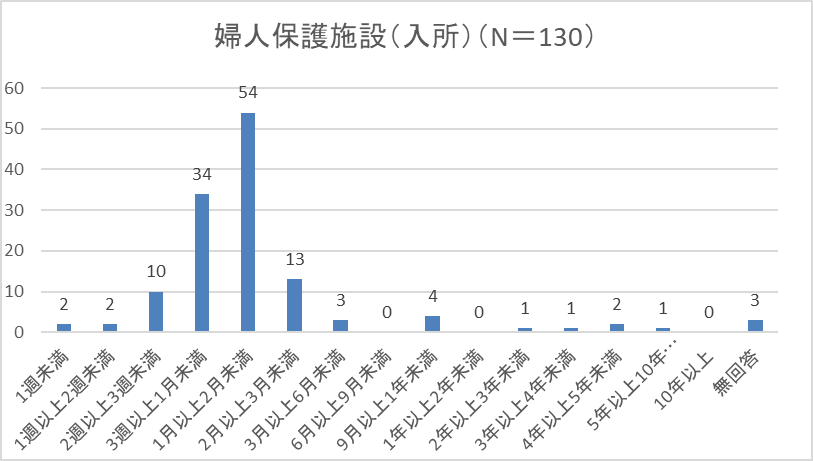 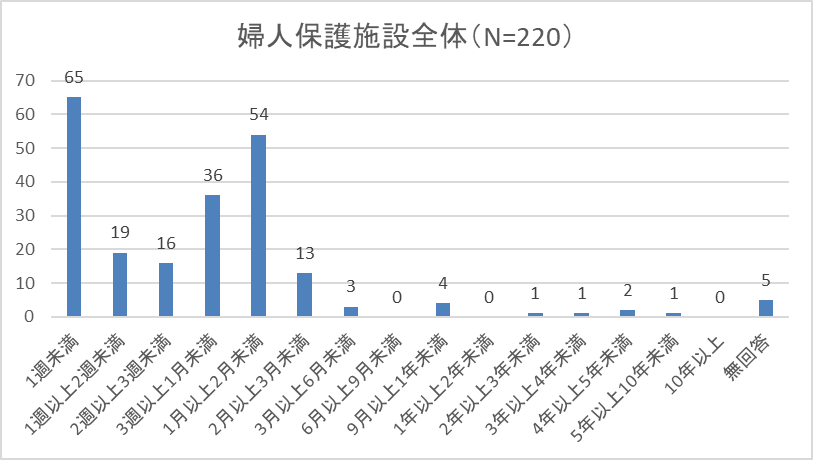 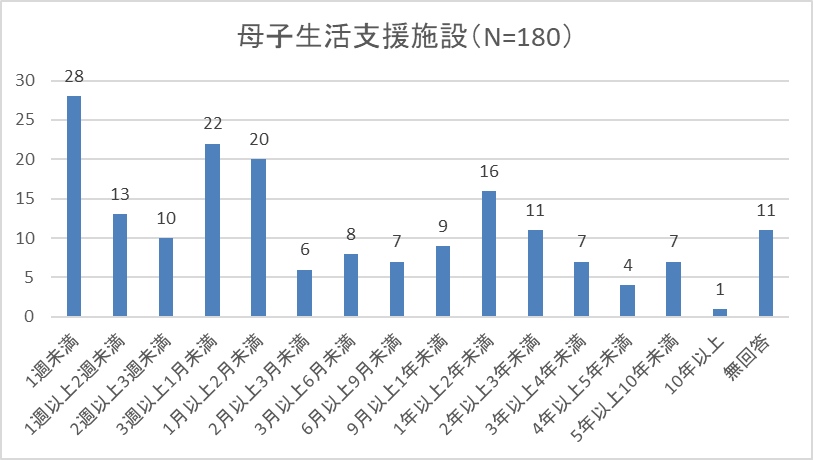 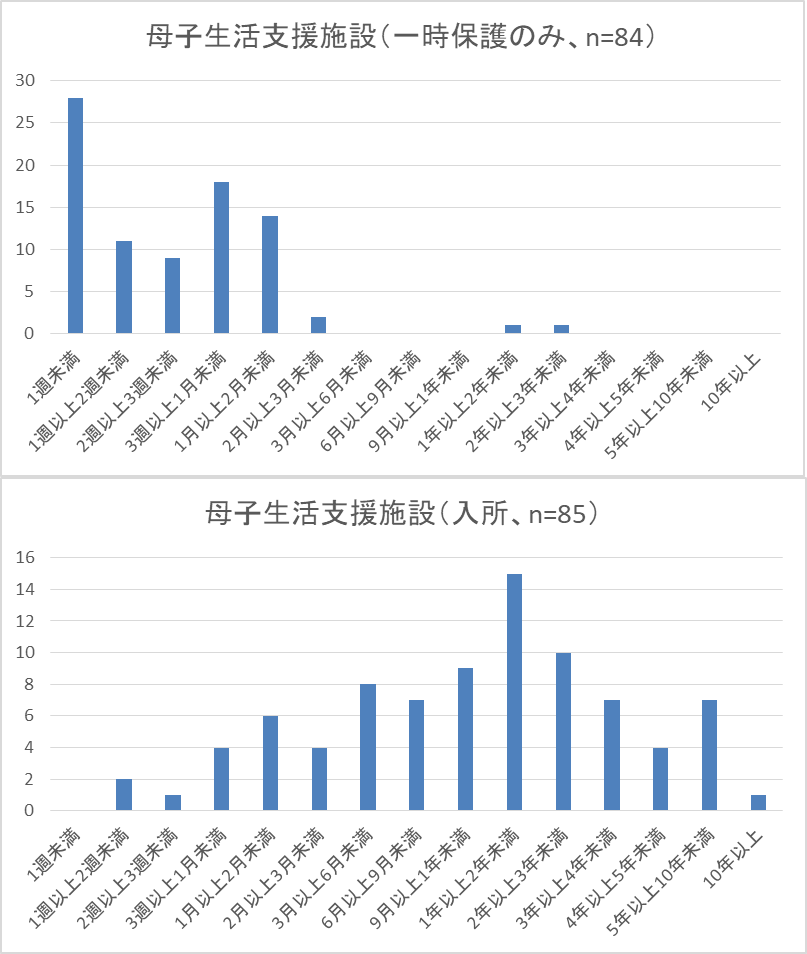 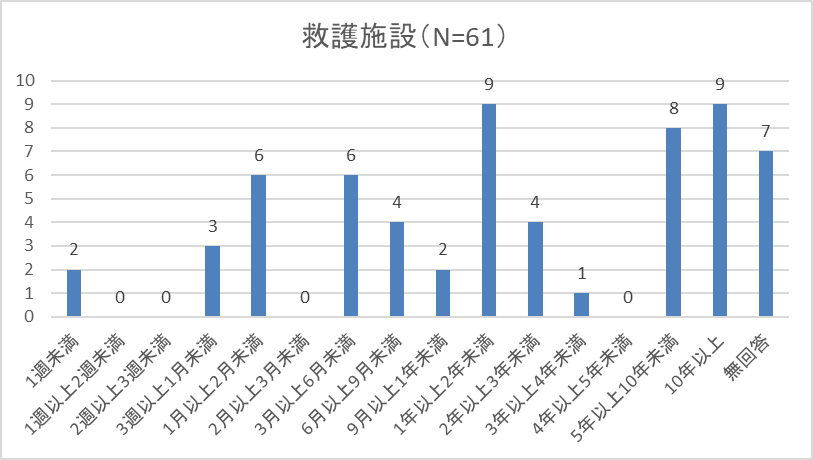 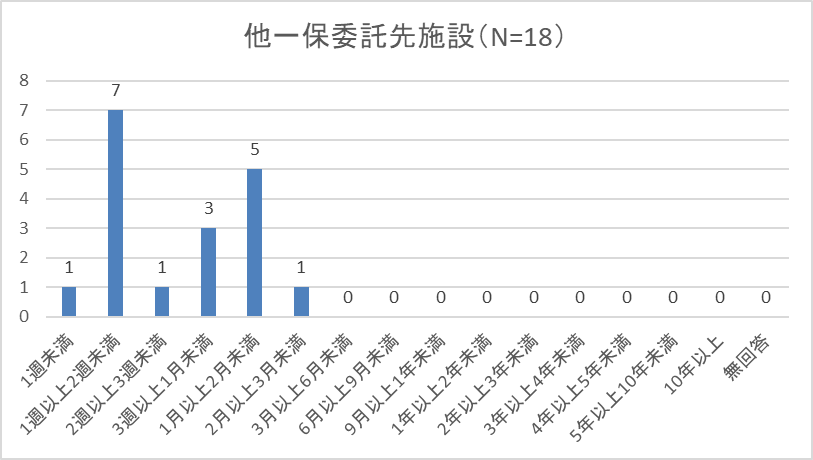 ３　退所について３－１　退所後の居住形態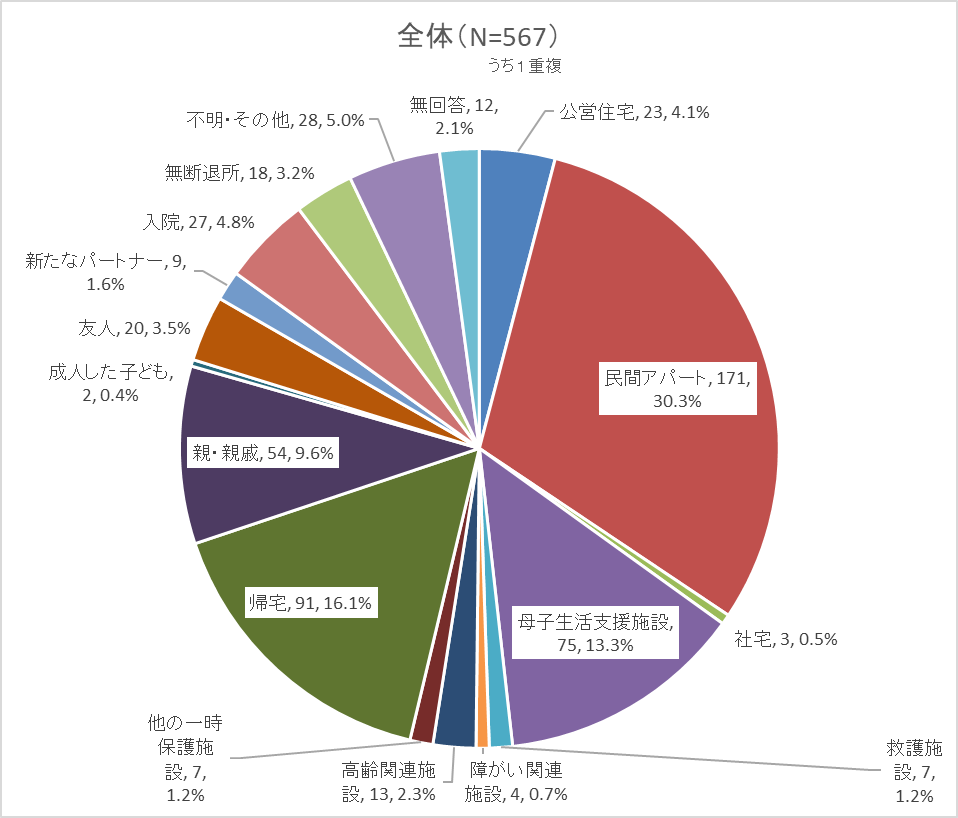 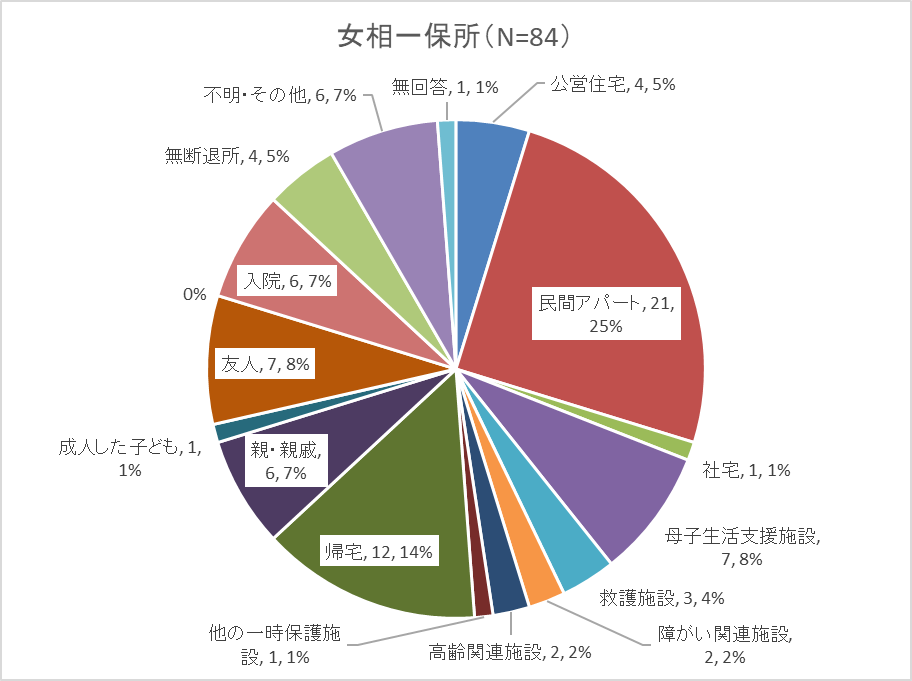 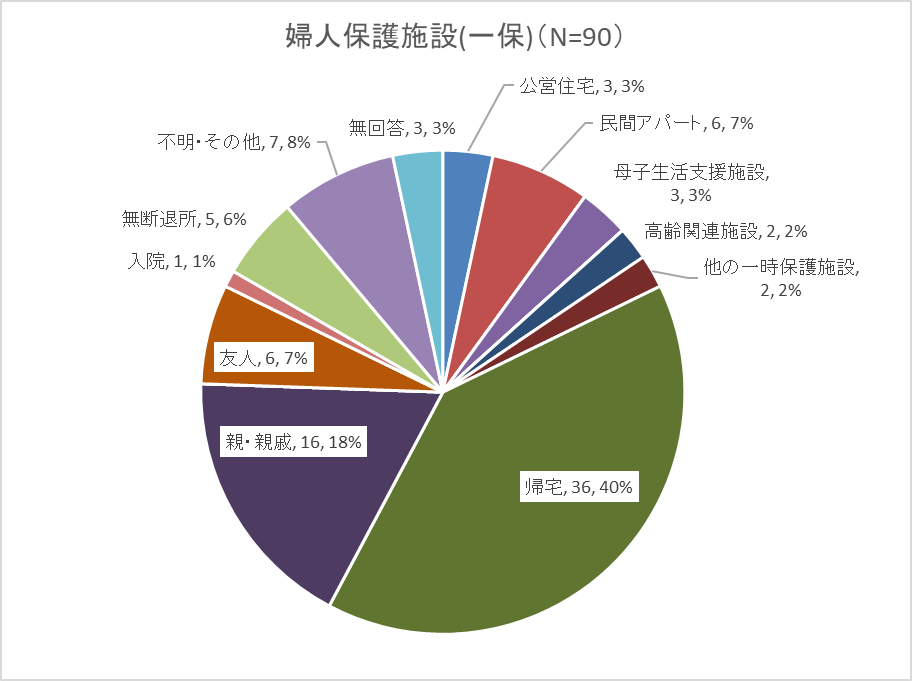 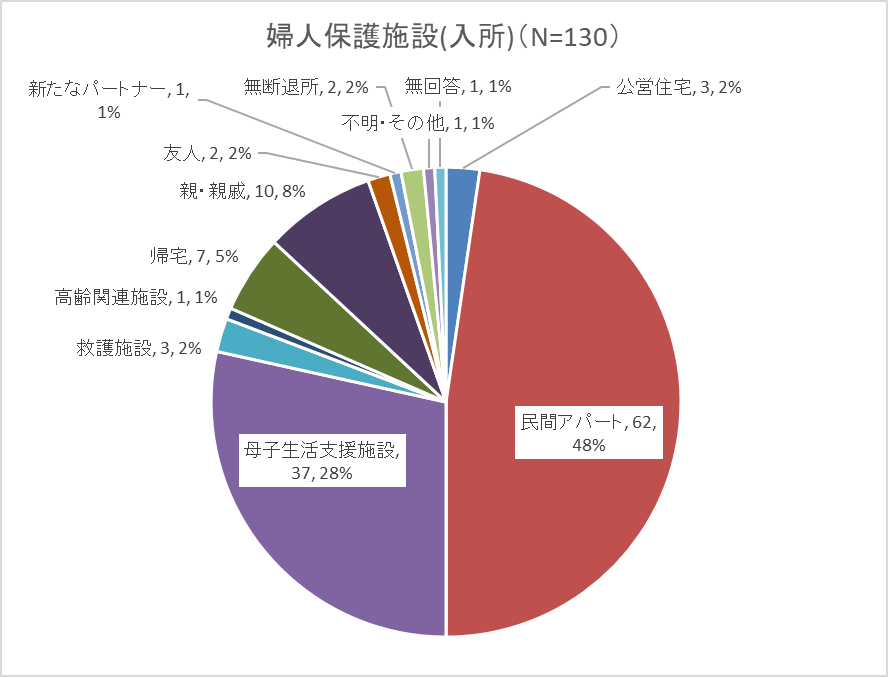 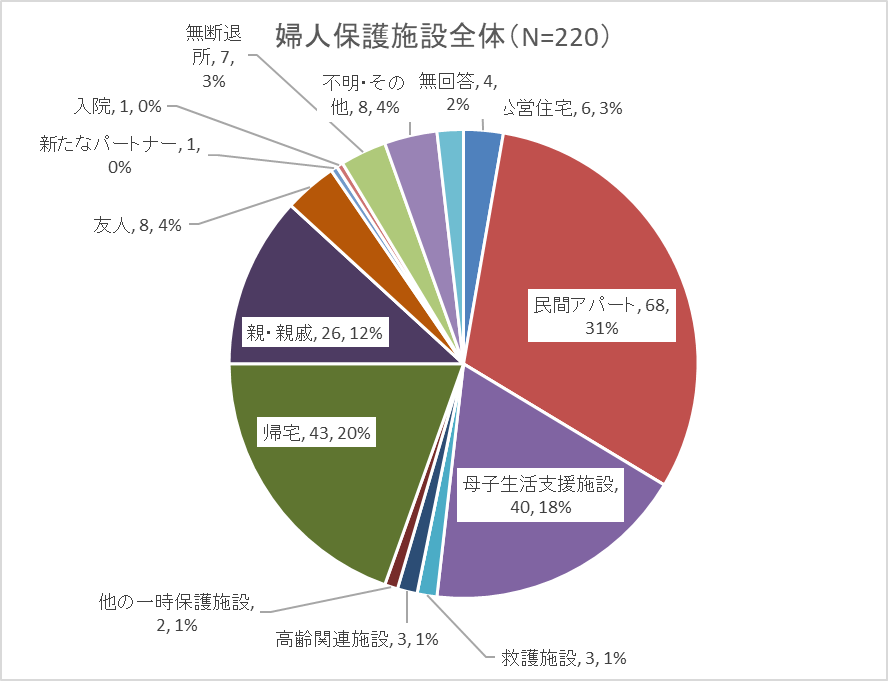 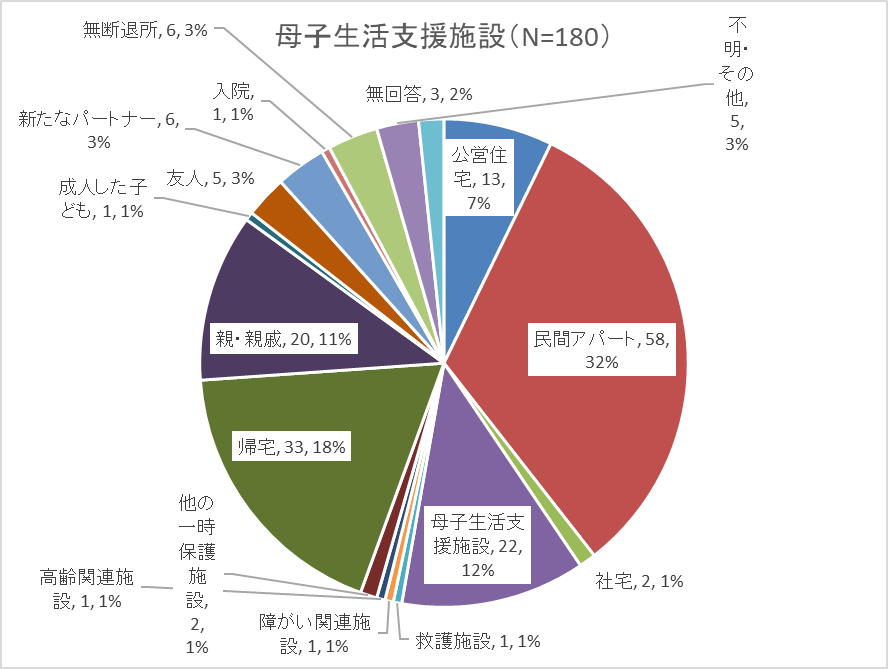 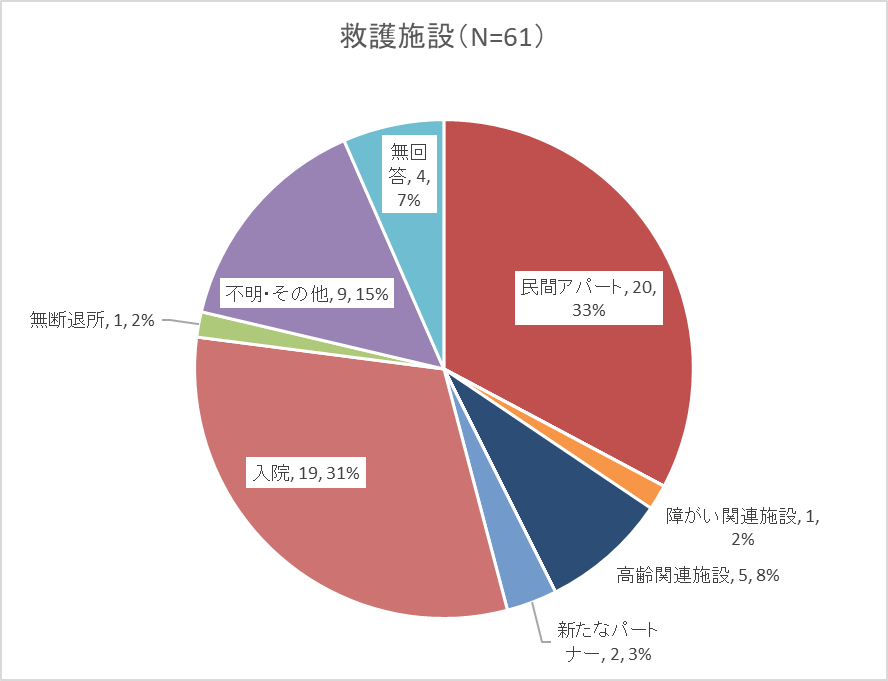 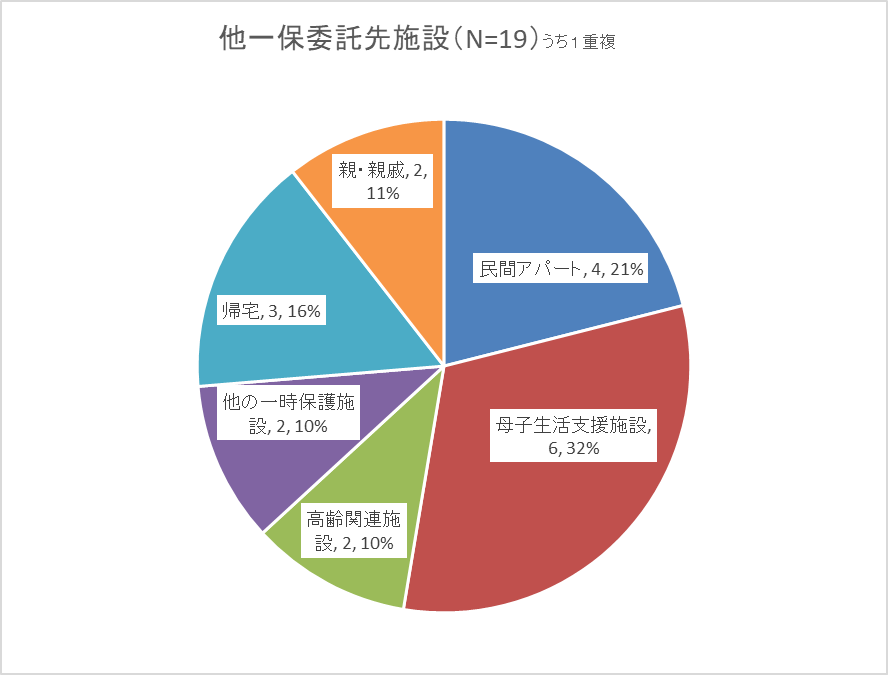 ３－２　退所にあたり、取り組みを行った期間（退所した日からさかのぼって、退所後の話し合いを行った時期を開始の目安として）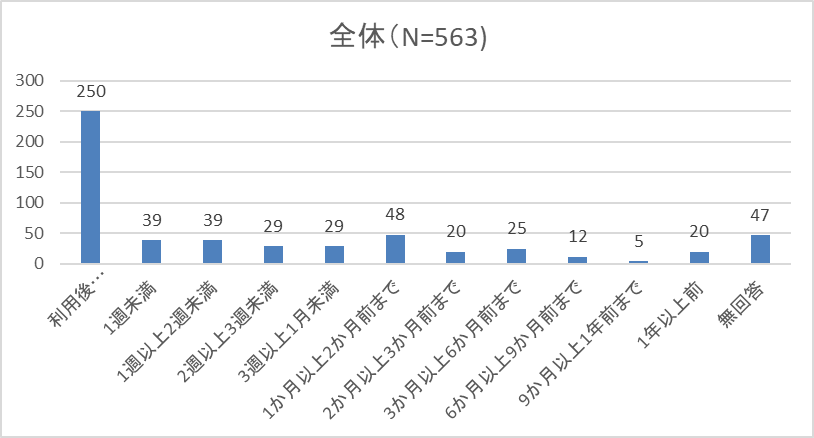 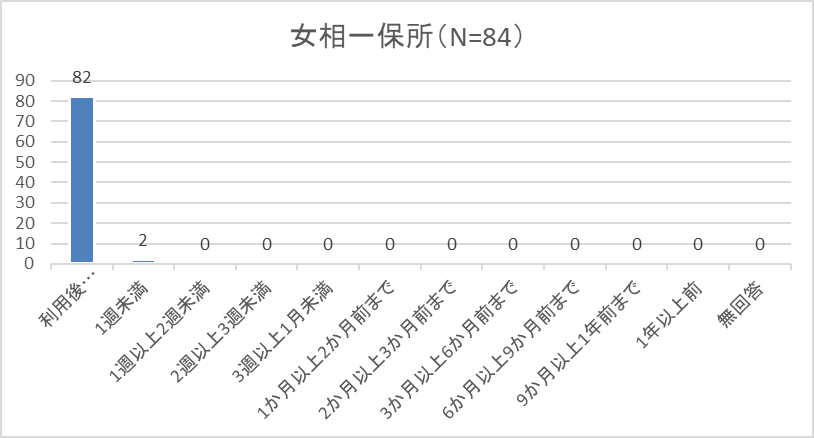 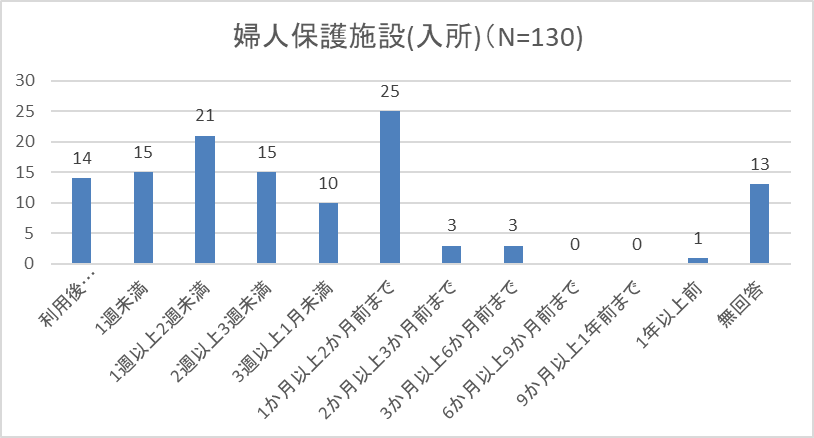 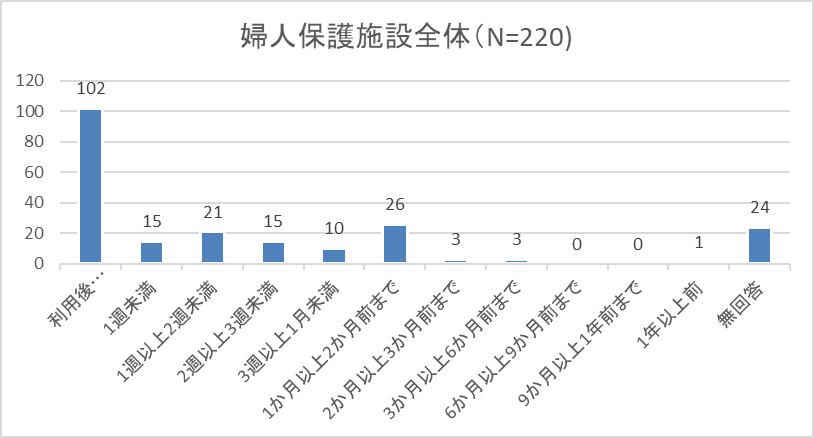 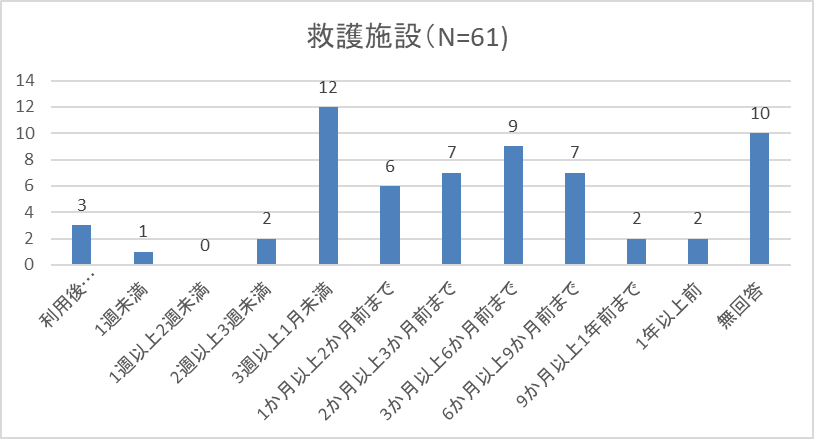 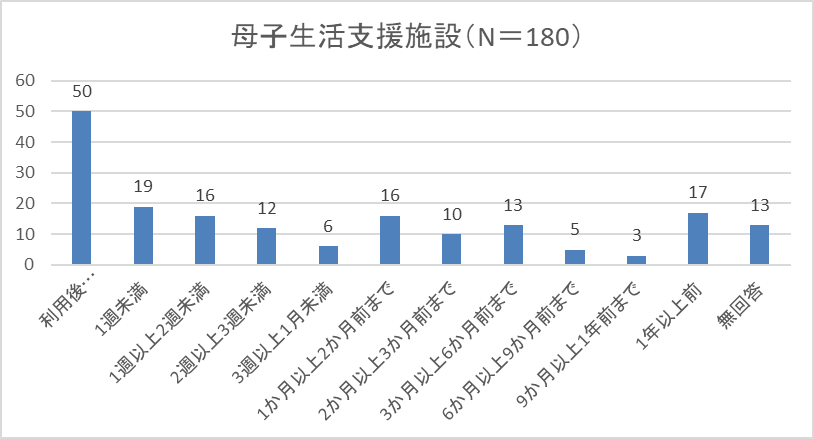 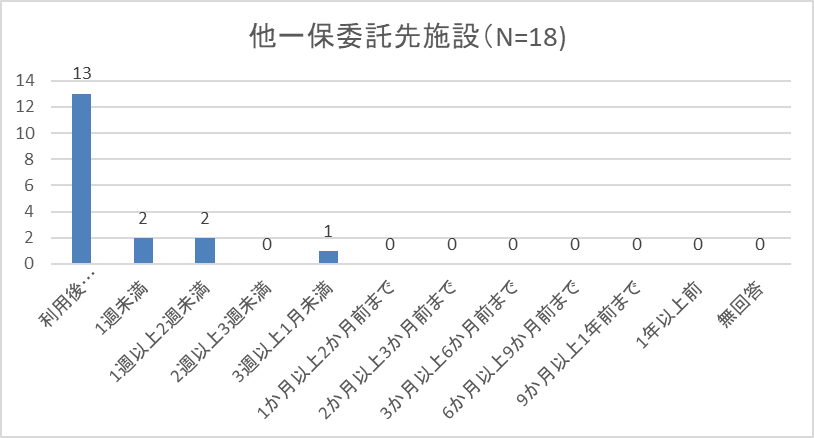 ３－４　アフターケアについての取り組み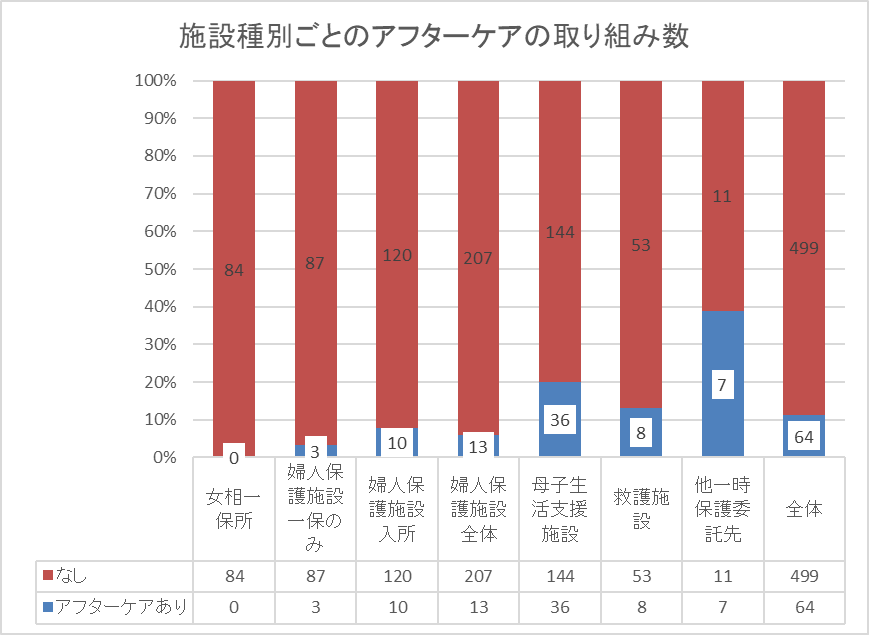 ３－５　連携した機関（支援ごと（利用中の支援・退所に向けた支援・退所後の支援（アフターケア））について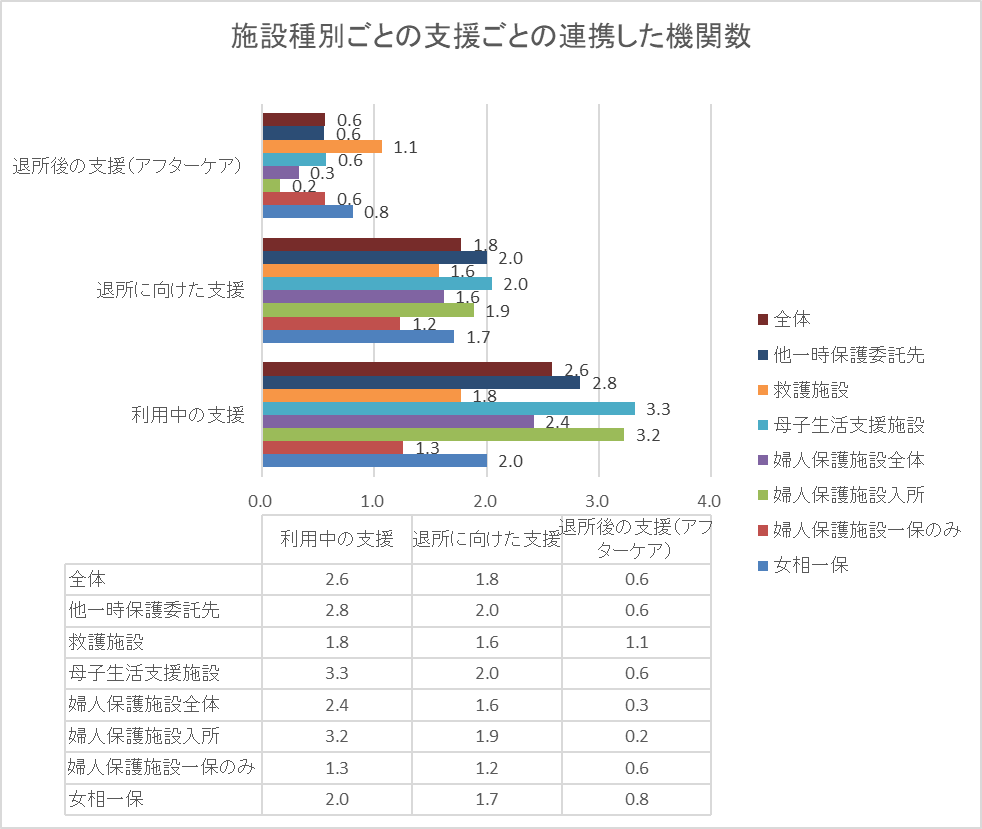 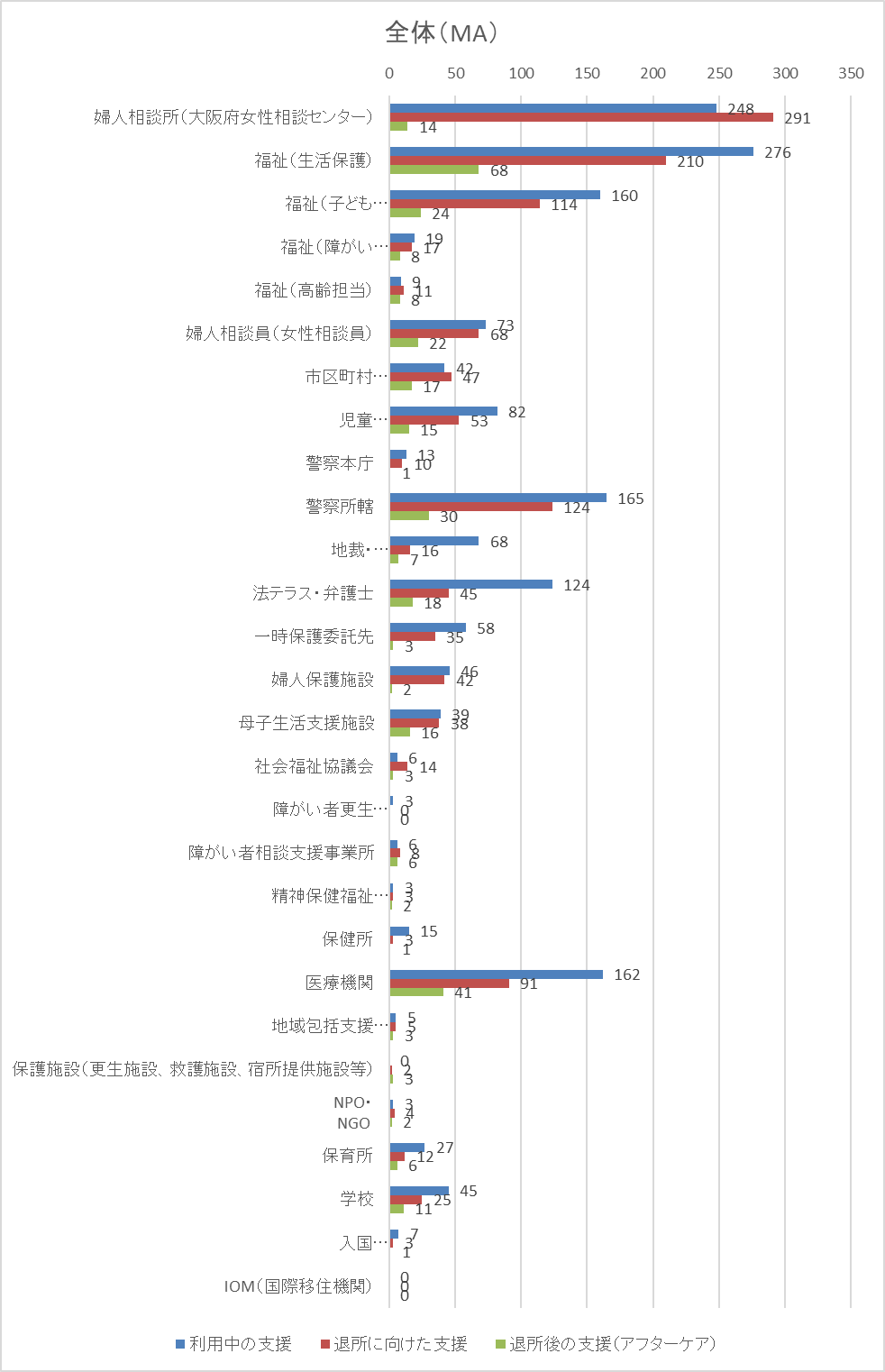 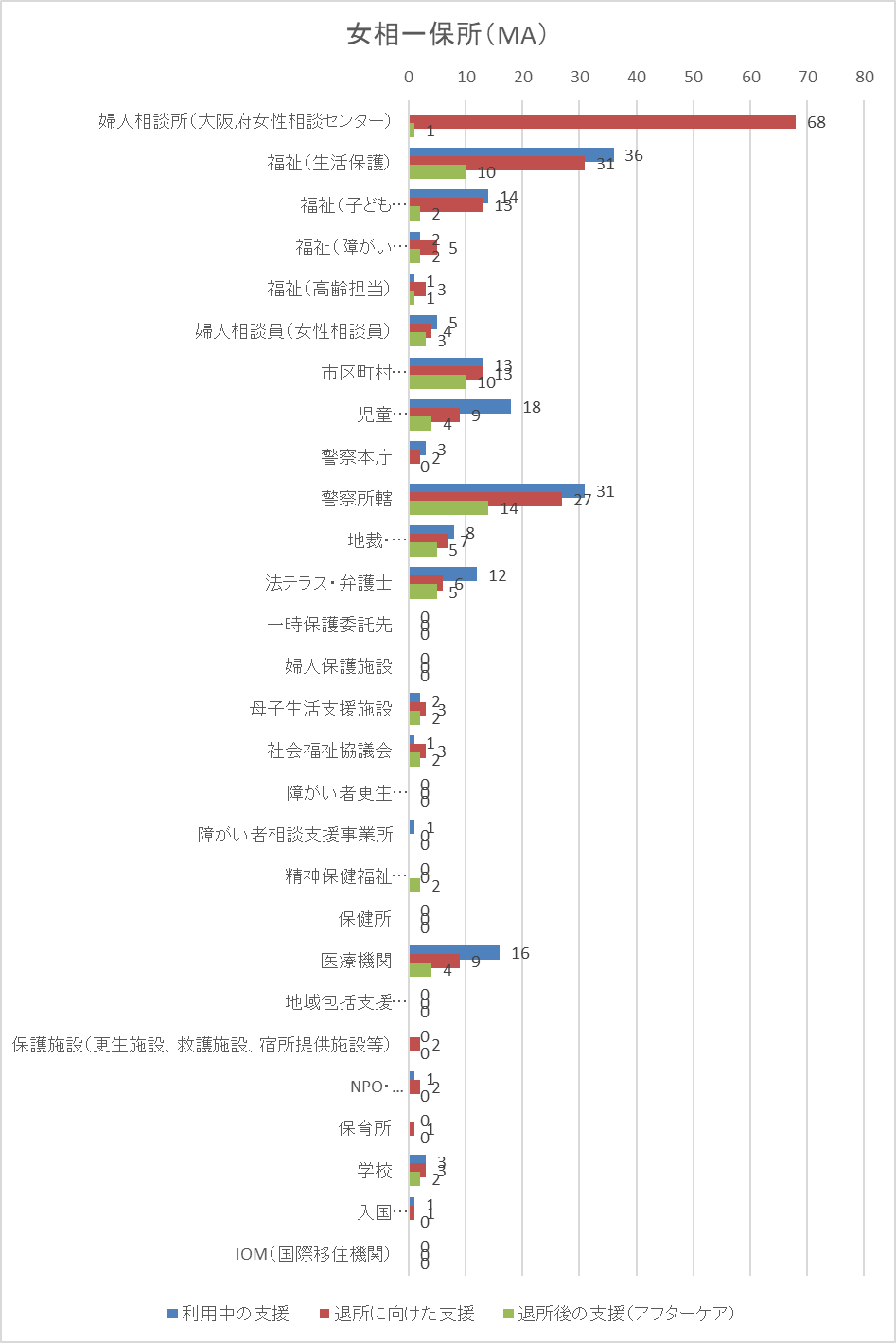 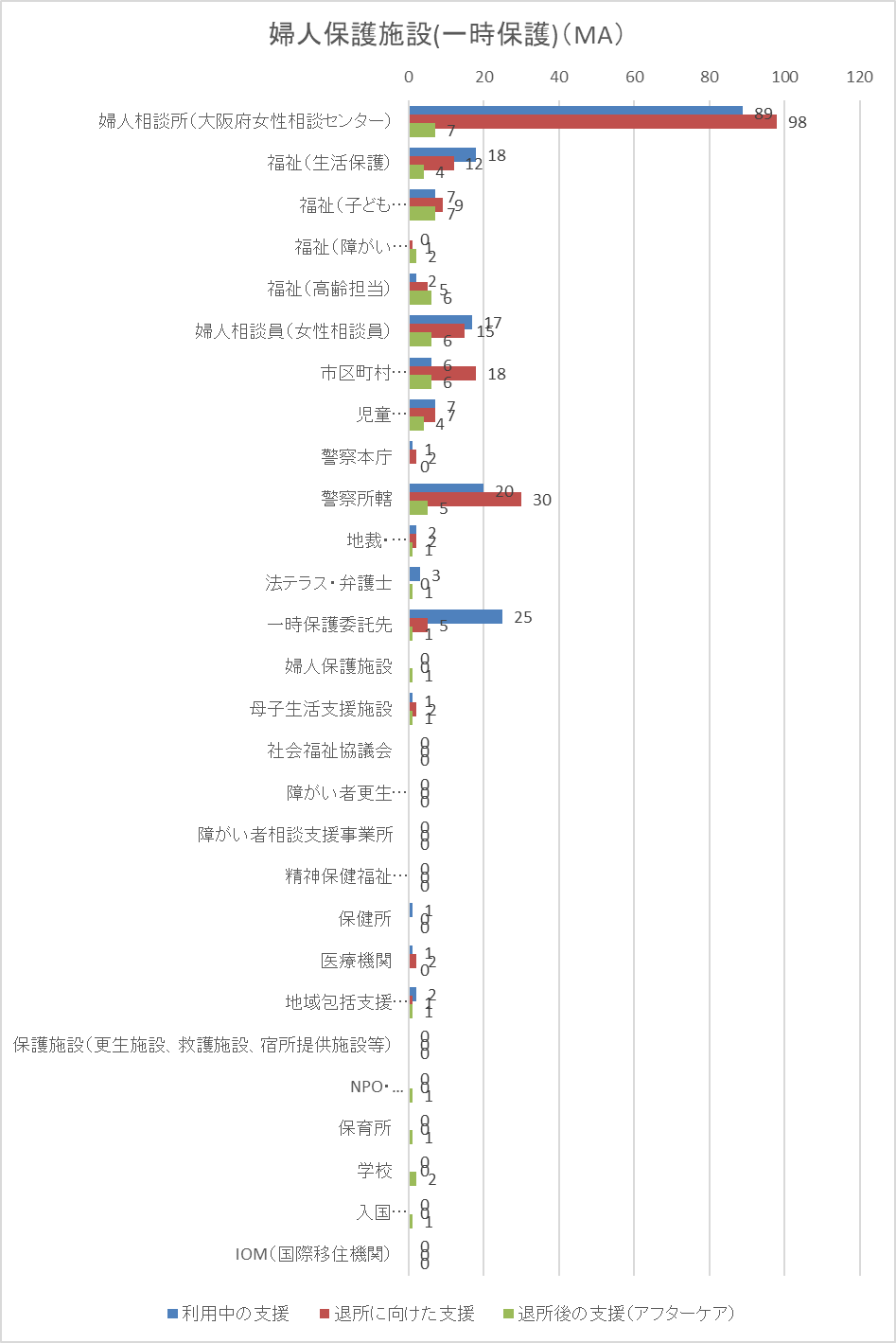 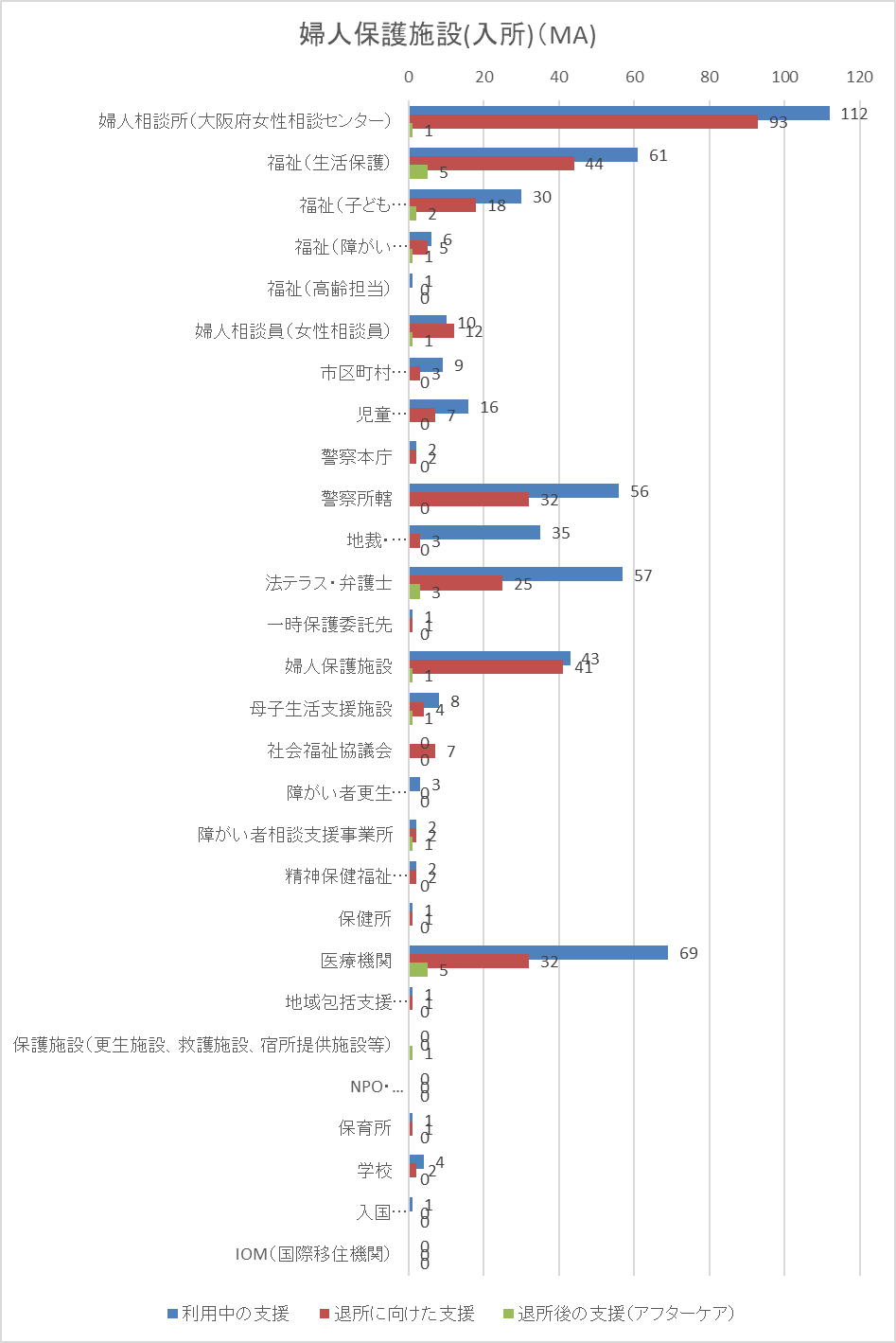 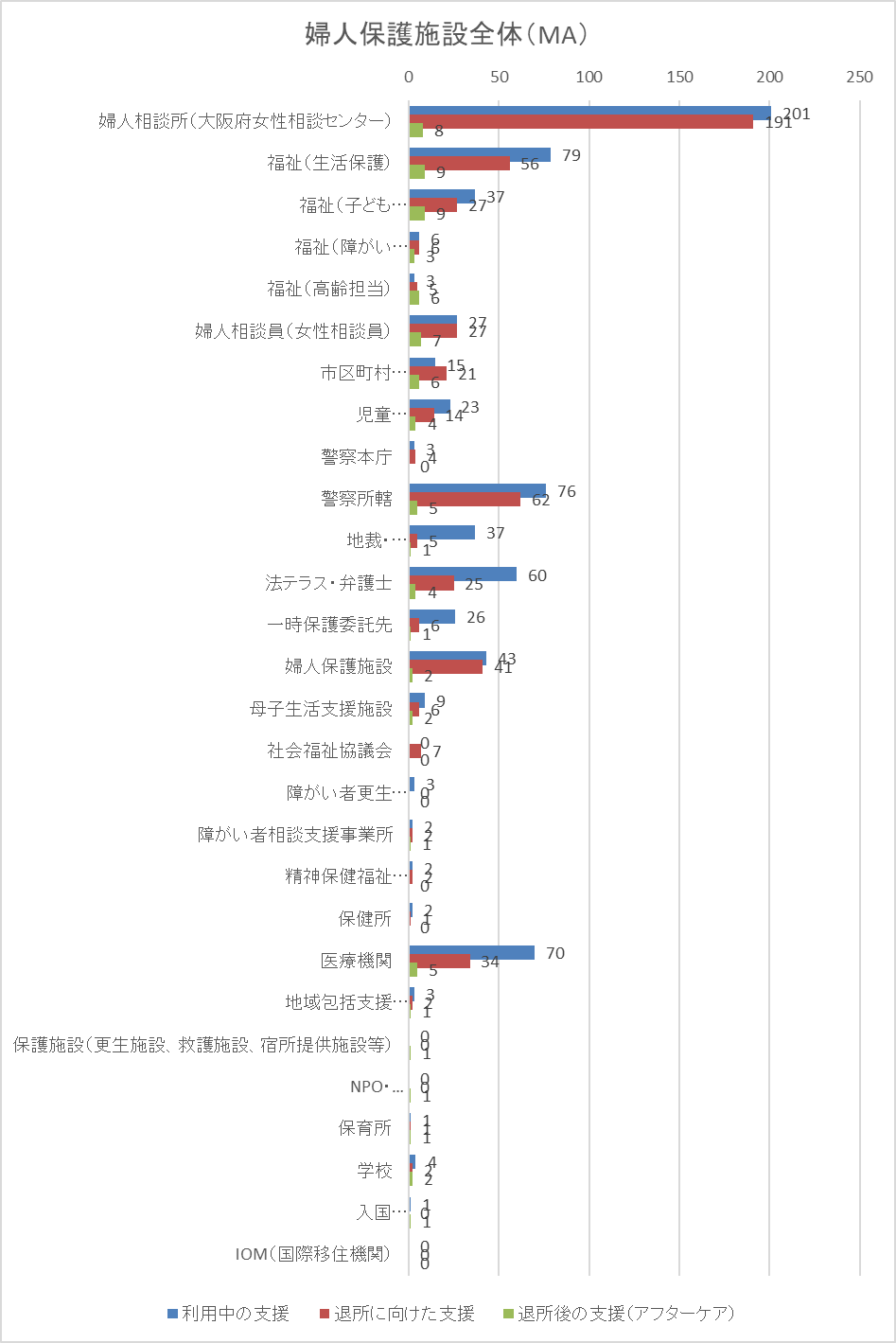 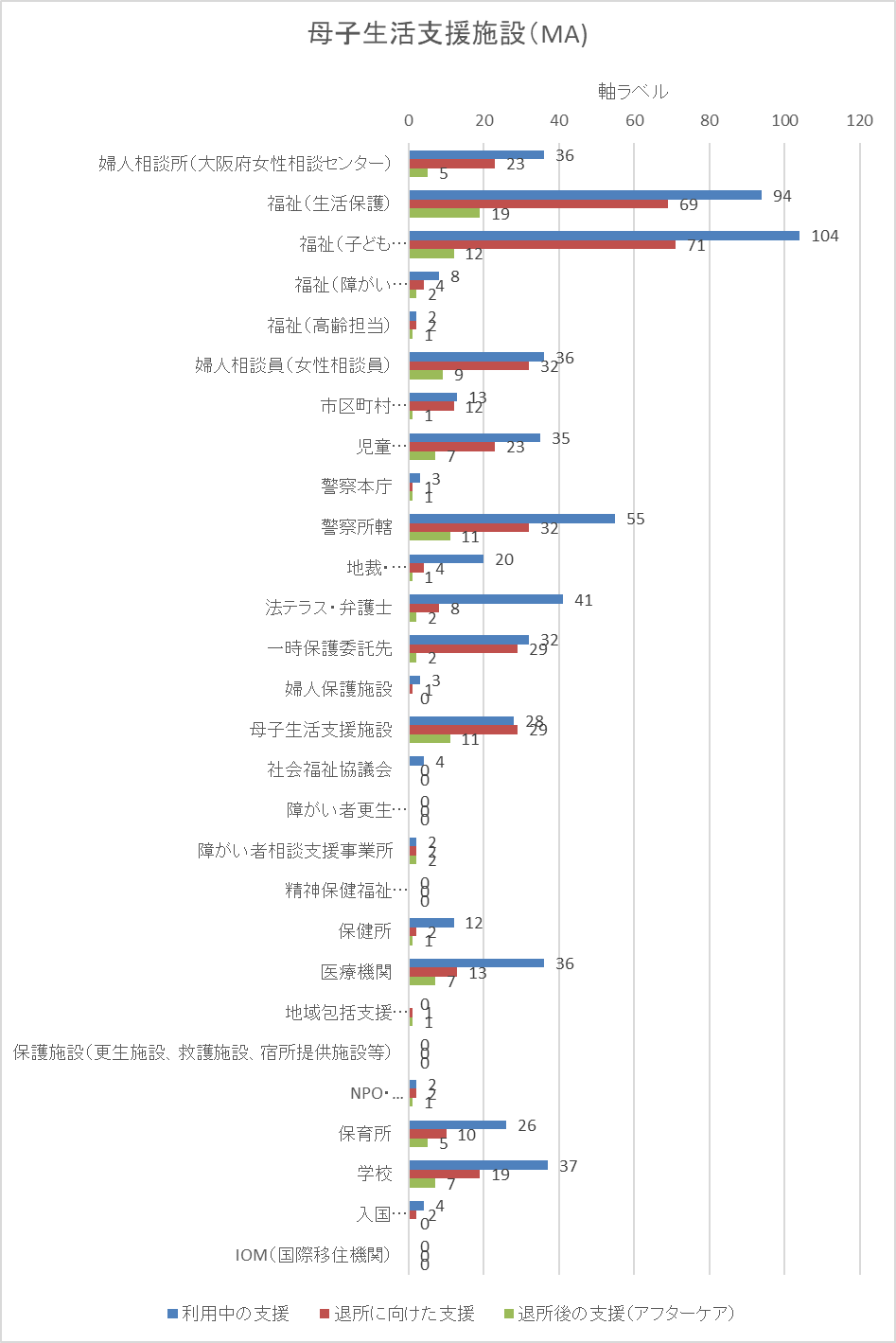 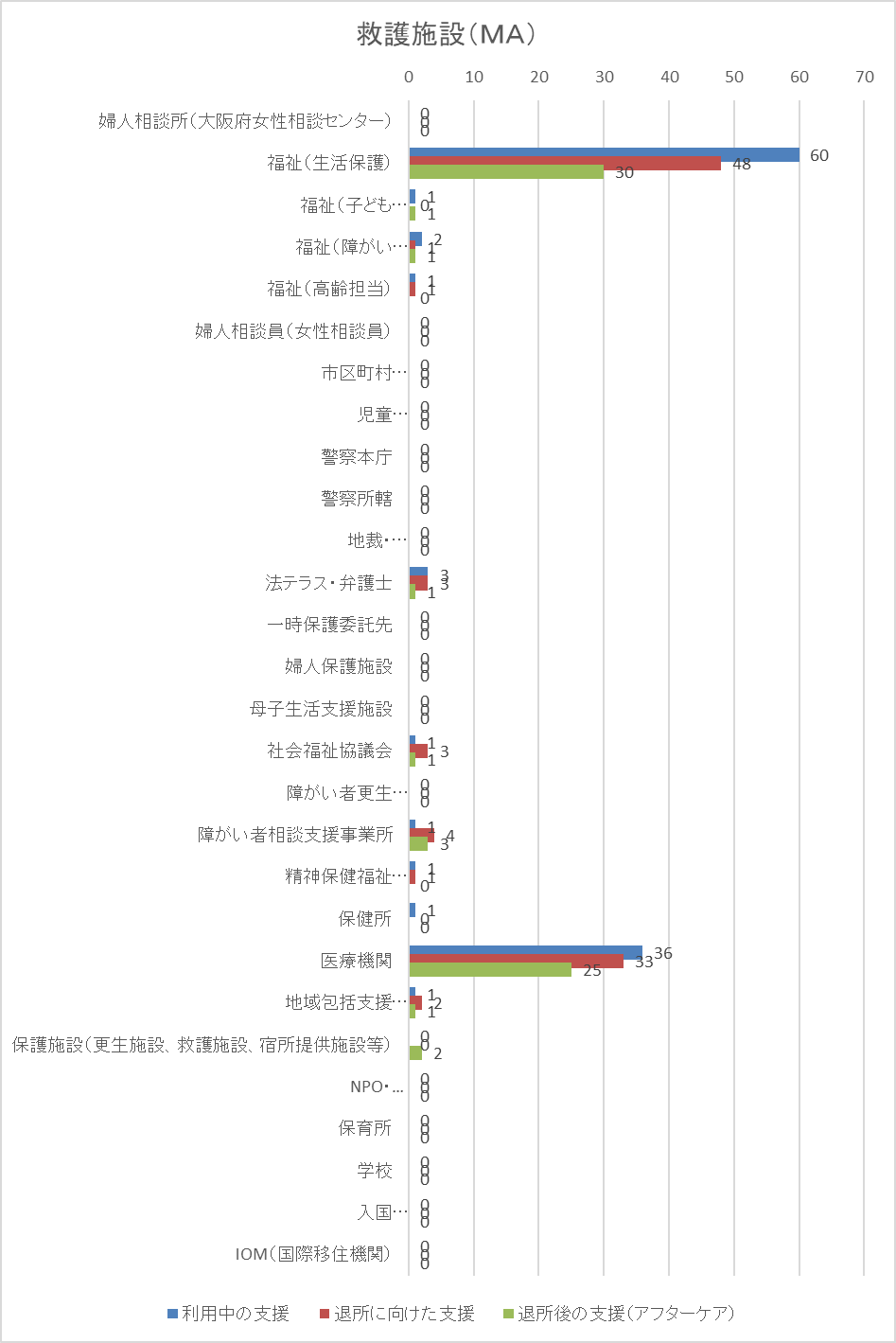 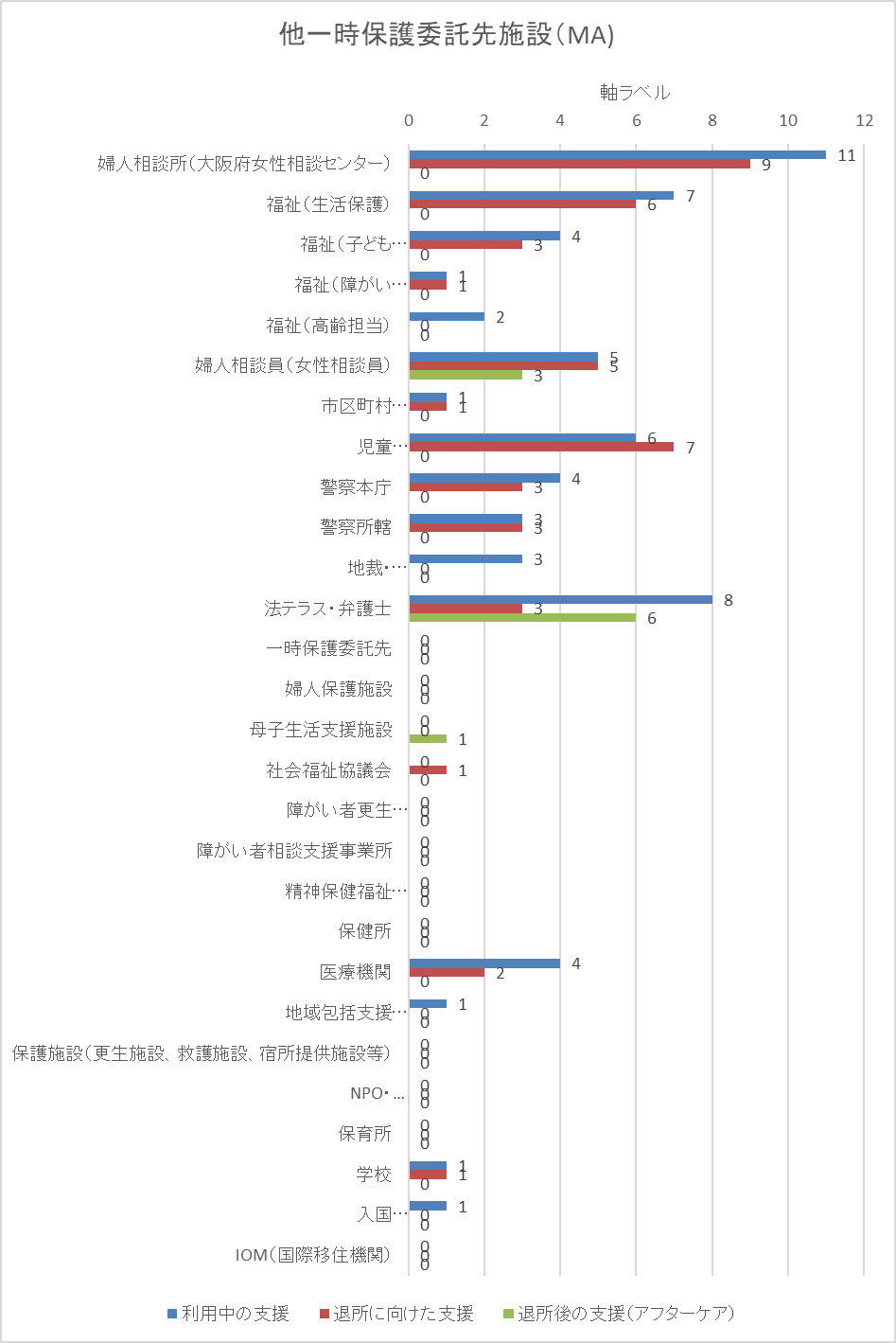 大阪府女性相談センター一時保護所84件婦人保護施設一時保護90件（大阪府立女性自立支援センター）入所130件母子生活支援施設計8施設180件救護施設計4施設61件他一時保護委託先計4施設18件同伴入所前の本人宅親戚・知人宅等別の保護先全体16417614身体障がい（1・2級）身体障がい（3級以下）知的障がい精神病寛解精神障がい発達障がい薬物・アルコール依存女相一保所0130900婦人保護施設(一保)0000100婦人保護施設(入所)0110710婦人保護施設全体0110810母子生活支援施設2082800救護施設211102510他一時保護委託先0000000全体432325020